சமாதான புத்தகம், இரட்சிப்பு, மறுசீரமைப்புகள் அன்பின் பரிபூரண சித்தம் கூட, பிதாவாகிய கர்த்தர் அஹவா அதோனாய் யெகோவா நம்முடைய கர்த்தர்ஆசிரியர்கள் அறிமுகம்வணக்கம், என் பெயர் ராபர்ட் மைக்கேல் பெக்கர். நான் ஆசிரியர், நான் இந்த புத்தகத்தை எழுதுகிறேன், தந்தையாகிய ஆண்டவரை நேசிப்பதன் சரியான விருப்பத்தின் விவரங்களை விவரிக்க முயற்சிக்கிறேன். எனக்கு முப்பத்தாறு வயதாகிறது, கர்த்தருடைய சித்தம் பூரணமானது என்று நான் நம்புகிறேன். கர்த்தருடைய சித்தம் பூரணமானது என்று என் இளைய சுயத்தை என்னால் நம்ப வைக்க முடியும் என்று நான் நம்புகிறேன். தயவு செய்து முழு புத்தகத்தையும் படியுங்கள்.இறைவனை வணங்குவது நான் தினமும் செய்யும் ஒன்று. கர்த்தர் நாம் செய்ய விரும்புவதை நான் சரியாகக் கற்றுக்கொண்டேன் என்று நான் நம்புகிறேன். நான் என் கைகள், முழங்கால்கள் மற்றும் நெற்றியில் வணங்குகிறேன், நான் என்ற அழைப்பின் மூலம் எனது சமர்ப்பணத்தையும் ஒப்புதலையும் உறுதிப்படுத்துகிறேன். நான் என் கைகள், முழங்கால்கள் மற்றும் நெற்றியில் வணங்கும்போது நான் இருக்கிறேன் என்று சொல்கிறேன்.அவர் என்னைப் பாடிய பிறகு நான் அவருடைய சிம்மாசனத்தில் இறைவனைக் கண்டேன். நான் இளமையாக இருந்தபோது கிறிஸ்துவை என் இதயத்தில் கேட்கும்படி கூறினேன். இறைவன் என் இதயத்தில் நுழைந்தபோது எனக்கு ஏறக்குறைய பதினேழு வயது. நான் சிறுவனாக இருந்தபோது சூனியத்தால் தாக்கப்பட்டேன், அதனால் இறைவன் என் பாத்திரத்தில் நுழைந்தது என் மனதில் ஒரு சக்திவாய்ந்த தாக்கத்தை ஏற்படுத்தியது. இறைவன் ஒரே நேரத்தில் எங்கும், எங்கும், கண்ணுக்குத் தெரியாத சுத்தமான காற்றின் நீர் போன்றவர். இறைவன் தன் மகன் யேசுவாவுடன் ஒன்றுபட்டுள்ளான், மேலும் யேசுவா இறைவன் எங்கு வேண்டுமானாலும் இருக்க முடியும் மற்றும் தெய்வீகத்துடன் நகர முடியும்.நான் கற்றுக்கொண்ட அறிவின் பாதையை வாசகரும் கற்றுக்கொள்ள வேண்டும். இந்த அறிவுப் பாதையை ஒவ்வொரு மனிதனும் அறிந்திருக்க வேண்டும் என்று நான் நம்புகிறேன். இது எபிரேய மொழியில் இறைவனின் பெயர். உங்களுக்கு உதவும் சில படங்கள் என்னிடம் உள்ளன.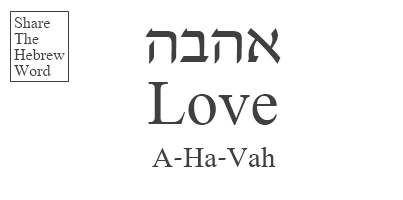 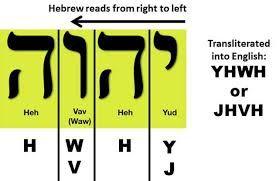 நீதிமொழிகள் அத்தியாயம் இருபத்தைந்து வசனம் இரண்டில், “ஒரு விஷயத்தை மறைப்பதே கடவுளின் மகிமை; ஆனால் அரசர்களின் மகத்துவம் ஒரு விஷயத்தை ஆராய்வதாகும். ராஜாவாகவும், ஆண்டவராகவும், பூசாரியாகவும், கடவுளாகவும் இருங்கள். காதல் என்பது அஹவா, மற்றும் புனிதப் பெயர் பாதி அமைதியான முதல் எழுத்தில் காதல் என்று உச்சரிக்கிறது. கிறிஸ்து ராஜாக்களின் ராஜா, பிரபுக்களின் கர்த்தர் மற்றும் கடவுள்களின் கடவுள். பைபிளின் கிங் ஜேம்ஸ் பதிப்பில் இந்த வாசகம் இவ்வாறு கூறுகிறது: “ஏனெனில் வாயில் இடுக்கமானது, வழி இடுக்கமானது. வாழ்க்கைக்கு இட்டுச் செல்கிறது, அதைக் கண்டுபிடிப்பவர்கள் சிலரே." உண்மையான வாழ்க்கையை வாழ்பவர்கள் அன்பைப் போலவே இருக்கிறார்கள், உண்மையான வாழ்க்கையும் அன்பைப் போன்றது என்று நான் நம்புகிறேன். அன்பு சக்தி வாய்ந்தது மற்றும் விதிமுறைகளுடன் ஒப்பிடுகையில் நம்மை சூப்பர் மனிதனாக ஆக்குகிறது. A சூப்பர் ஹ்யூமன் ஒரு கடவுள், கிறிஸ்து கடவுள்களின் கடவுள், அது சூப்பர் மனிதர்களின் கடவுள், தயவு செய்து ராஜாவாக, ஆண்டவராக, கடவுளாக இருக்க முயற்சி செய்யுங்கள்.இந்த புத்தகத்தின் போது நான் "முடிந்தவரை எளிமையானது ஆனால் மிகவும் எளிமையானது அல்ல" என ஒரு இலட்சியத்துடன் விஷயங்களை விளக்கப் போகிறேன். இந்தப் புத்தகத்தை 100 பக்கங்களில் முடித்து, போதுமான அளவு தலைப்புகளை என்னால் எழுத முடியும் என்று நம்புகிறேன். இப்போதே, இந்த தற்போதைய தருணத்தில், உங்கள் மனதை உங்களுக்குள் இருக்கும் அன்பை மையமாக வைத்துக்கொள்ளுங்கள் அல்லது அன்பு உங்களுக்குள் இல்லை என்றால், நான் இருக்கிறேன் என்று கூறி, நீங்கள் அவருடன் குடும்பமாகப் பேசுவதற்காக நான் இருக்கிறேன் என்று உங்களுக்குள் நுழையச் சொல்லுங்கள். பரலோக ராஜ்ஜியத்தின் தத்துவம், அதாவது கடவுளின் சிம்மாசனத்தின் ராஜ்யம் "நாம் அனைவரும் கடவுளின் குடும்பத்தில் சகோதர சகோதரிகள்." உலகத்தின் போட்டித் தத்துவம், நான் வெறுக்கும் தத்துவம் "அது ஒவ்வொருவரும் தங்களுக்காக, ஒவ்வொருவரும் அவரவர்களுக்காக." வளரவும் கற்றுக்கொள்ளவும் முயற்சிக்கும் எனது சகோதர சகோதரிகள் இந்தப் புத்தகத்தைப் படிக்கவும். கர்த்தருடைய சித்தம் என்ன என்பதை நான் கற்பிப்பேன், உதாரணங்களைக் கூறுவேன். நான் இறைவனை நேசிக்கிறேன், எந்தக் கண்ணும் பார்த்ததில்லை, எந்த காதும் கேட்கவில்லை, நான் ஏற்கனவே அனுபவித்ததை மற்ற மனிதர்களின் இதயங்களில் நுழையவில்லை. நான் இறைவனை நேசிக்கிறேன், இறைவனின் பரிபூரணத்தைப் பாதுகாப்பதற்கான அறிவை உங்களுக்கு வழங்க விரும்புகிறேன்.அத்தியாயம் 1நான் முதலில் விளக்க விரும்புவது வெறுப்பு மற்றும் எப்படி வாழ்வது என்பதுதான் வெறுப்பு என்பது நமது இளம் மனித மனங்கள் அனுபவிக்கும் ஒன்று. லூக்கா அதிகாரம் 14 வது வசனம் 26 இல் எழுதப்பட்டுள்ளது, “ஒருவன் என்னிடத்தில் வந்து, தன் தகப்பனையும், தாயையும், மனைவியையும், பிள்ளைகளையும், சகோதர சகோதரிகளையும், ஆம், தன் உயிரையும் வெறுக்காமல் இருந்தால், அவன் என்னுடையவனாக இருக்க முடியாது. சீடன்." வெறுப்பு என்பது நீதிமான்கள் செய்யும் ஒன்று என்பதை இது உங்களுக்கு புரிய வைக்க வேண்டும். நான் என்ன செய்ய வேண்டும், நீங்கள் ஒரு பூசாரி ஆக வேண்டும். "தந்தை செய்வதைப் பார்த்து மகனால் மட்டுமே செய்ய முடியும்" என்பது போன்ற ஒன்று. எழுதப்பட்டுள்ளது. யோவான் அத்தியாயம் 5 வது வசனம் 19 இல் எழுதப்பட்டுள்ளது “அப்பொழுது இயேசு அவர்களுக்குப் பிரதியுத்தரமாக, “உறுதியாக நான் உங்களுக்குச் சொல்கிறேன், குமாரன் பிதா செய்வதைத் தவிர வேறொன்றையும் செய்ய முடியாது; ஏனென்றால், அவர் எதைச் செய்கிறாரோ, மகனும் அவ்வாறே செய்கிறார்.கிறிஸ்து மிக உயர்ந்த கடவுளான தந்தையின் பூசாரி. அவர் என்னைப் பாடிய பிறகு, பிதாவாகிய கடவுள் அவருடைய சிம்மாசனத்தில் இருப்பதைக் கண்டேன், நான் அன்பாக இருக்கிறேன். Youtube.com இல் "டாபிக் ராபர்ட் மைக்கேல் பெக்கர்" இல் எனது பல மணிநேரம் பேசும் வார்த்தை மற்றும் எனது பார்ட்டி சப்ளை ஆல்பத்தை நீங்கள் சாப்பிட்டால், எனது பழத்தின் மூலம் நீங்கள் என்னை அறிந்து கொள்ளலாம். கிறிஸ்து ஒரு பாதிரியார், நீங்கள் அவருடைய மகனாக இருந்தால் நீங்களும் ஒரு பாதிரியாராக இருக்க வேண்டும் என்பதே எனது கருத்து.ஒரு பாதிரியார் என்பது வெறுப்புணர்வைச் சமாளிக்க அவர்களுக்கு உதவுவதற்காக வெறுப்பவர்களுடன் பேசுவதை உள்ளடக்குகிறது. கிறிஸ்து ஒரு பாதிரியார், நாம் கிறிஸ்துவின் நேரத்தை வீணாக்கக் கூடாது. பிறர் பரிபூரணமாக இருக்க முயற்சிக்க மறுப்பதால் நீங்கள் அவர்களை வெறுக்கிறீர்கள் என்றால், உங்கள் வெறுப்பு உங்கள் தந்தை, தாய், மனைவி, குழந்தைகள், சகோதரர்கள் மற்றும் சகோதரிகளை வெறுக்கிறீர்கள் என்றால், அவர்கள் அனைவரும் இறைவனின் விருப்பத்தை கூட செய்ய முயற்சிக்கவில்லை. தினசரி அடிப்படையில், வெறுப்புக்கு ஆசாரிய தீர்வைத் தேடி கிறிஸ்துவிடம் வாருங்கள். நீங்கள் அவர்களை வெறுக்கிறீர்கள், ஏனெனில் நீங்கள் அவர்களை வெறுக்கிறீர்கள், மேலும் உங்களை வெறுக்கிறவர்களுக்கு நல்லது செய்வது என்பது எப்படி சரியானவர்களாக இருக்க வேண்டும் என்பது பற்றிய கிறிஸ்துவின் அறிவுறுத்தலாகும். கிறிஸ்து ஒரு பாதிரியார் மற்றும் அவரது ஆசாரிய அறிவுரை என்னவென்றால், உங்கள் எதிரிகளை நேசிப்பதும், உங்களை வெறுப்பவர்களுக்கு நல்லது செய்வதும், உங்களை வெறுக்கத்தக்க வகையில் பயன்படுத்துபவர்களுக்காகவும், துன்புறுத்துபவர்களுக்காகவும் ஜெபிக்க வேண்டும். "பரலோகத்திலிருக்கிற உங்கள் தகப்பன் பரிபூரணராக இருப்பதைப் போல நீங்களும் பரிபூரணமாக இருக்க வேண்டும்" என்று கிறிஸ்து அடிப்படையில் மறைவான கட்டளையை மலைப் பிரசங்கத்தில் எழுதப்பட்டிருந்தால் அது போன்றது.வெறுப்பை விளக்குவதே எனது குறிக்கோள், ஆனால் பெருமைமிக்க மனிதனுக்கும் தாழ்மையான மனிதனுக்கும் உள்ள வித்தியாசத்தை விளக்க விரும்புகிறேன். பெருமையடிக்கும் பாவிகளை நான் வெறுக்கிறேன், அவர்கள் சரியானவர்கள் அல்ல, அவர்கள் சரியானவர்களாக இல்லை என்பதில் பெருமை கொள்கிறார்கள். நான் என் வெறுப்புடன் உணர்ச்சிவசப்பட்டு, பெருமையுள்ள பாவிகளை எனக்கு நன்மை செய்ய முயற்சித்தேன், அது சரியானதாக இருப்பது நல்லது. எனது பாடல் வரிகள் “தாழ்ந்தவர்களின் கிரீடம் என்றும் இருக்கட்டும், பெருமை கொள்ள வேண்டாம் பணிவு…” பணிவு என்பது பெருமைக்கு நேர்மாறானது, கடந்த காலத்தில் பெருமையின் கிரீடம் இருந்தது, ஆனால் எதிர்காலம் தாழ்மையானவர்களுக்கு மகுடம் சூட விரும்புகிறேன், கடவுளின் குடும்பத்தில் அனைவரும் சகோதர சகோதரிகளாக இருக்கட்டும்.குடும்பத்தினர், நான் கண்ணீர் விட்டு அழுதேன். நான் அழுகிறேன், நான் அழுவதை விரும்புகிறேன், ஏன் என்று நல்ல ஆண்டவருக்குத் தெரியும், நான் முயற்சிக்கும் ஒவ்வொரு முறையும் நான் அழுதால் நான் தினமும் அழுவேன். நமக்கு ஒற்றுமை தேவை. பரலோக ராஜ்யம் வல்லமையோடும் பார்வையோடும் ஸ்தாபிக்கப்படுவதற்காக உங்கள் வாழ்க்கையைத் திருத்திக்கொள்ளுங்கள். "கடவுளின் குடும்பத்தில் நாம் அனைவரும் சகோதர சகோதரிகள்" என்ற தத்துவம் செழித்து, இளைஞர்களால் ஏற்றுக்கொள்ளப்பட்டு ஏற்றுக்கொள்ளப்படட்டும். ஒரு மனிதன் நிலப்பிரபுவாகி, அவனது வாழ்க்கையின் தத்துவம் “அது ஒவ்வொருவரும் தனக்காக, ஒவ்வொருவரும் அவரவர் தனக்காக” எனும்போது, பெரும் தீமையும், ஆண்டிலார்டிங் கூட நிகழும். என் வெறுப்பு பெரிது, பெருமையடிக்கும் பாவிகளை கசையடி கொடுப்பேன் என்று சபதம் செய்தேன். தயவு செய்து என்னைப் புரிந்து கொள்ளுங்கள், எல்லா நித்தியமும் மனதில் உள்ளது, மேலும், பூமியில் இறைவனின் விருப்பத்தைச் செய்யாத, நீதிமன்றங்கள், காவல்துறை மற்றும் கூலிப்படையினரைப் புண்படுத்தும் அல்லது ஆதரிக்கும் இறைவனின் எதிரிகளான ஆறு பில்லியனுக்கும் மேலானவர்களை நான் கசையடியாக அடிக்க முயல்கிறேன். பெருமையுள்ள பாவிகளே, பாவிகளின் குற்றங்கள் என்னைப் பாவிகளை வெறுக்க வைக்கின்றன, ஒரு பாவி புண்படுத்தவில்லை என்றால் நான் பாவியை வெறுக்க மாட்டேன். என் உயிரியல் அப்பா பெப்பர் ஸ்ப்ரே செய்து, போலீசாரால் கழுத்தை நெரித்ததை நான் பார்த்திருக்கிறேன். எனது உயிரியல் சகோதரனை வேறொரு தாயிடமிருந்து இதயத்தில் கத்தியால் குத்தியதை நான் அனுபவித்திருக்கிறேன், அரசாங்கத்தின் அவமானகரமான பாவிகள் கூலி சம்பாதிக்கும் பணத்தை பல்லாயிரக்கணக்கான டாலர்களை செலவழித்து என் சகோதரனை வேண்டுமென்றே கொன்ற மனிதனுக்கு உணவளித்து பாதுகாக்கிறார்கள். அவர் தற்செயலாக என் சகோதரனை இதயத்தில் கத்தியால் குத்தவில்லை, மாறாக டன்ஜியன்ஸ் அண்ட் டிராகன்ஸ் ஆன்லைனிலிருந்து ஒரு கொலையாளி வேலைநிறுத்தம் போன்றது.வெறுப்பை விளக்குவதே குறிக்கோளாக இருந்தது. செயலுக்கான அழைப்பு ஒரு புரோகித தீர்வைப் பற்றி ஆர்வமாகவும் ஆர்வமாகவும் இருக்க வேண்டும். நாவைப் பயன்படுத்துங்கள், வெறுக்கப்படுபவர்களுக்கு உங்களை வெறுப்பவர்களுக்கு நல்லது செய்யச் சொல்லுங்கள், மேலும் வெறுப்பவர்களிடம் கிறிஸ்து ஒரு பாதிரியார் என்றும் அவர்கள் அனுபவிக்கும் வெறுப்பைக் கடக்க உதவ முடியும் என்றும் சொல்லுங்கள். வெறுப்பு என்பது அன்பிற்கு எதிரானது மற்றும் ஆவி உலகில் மிகவும் சக்திவாய்ந்த சக்தியாக இருக்கலாம், இறைவனை நேசிப்பதை விட அழிவு சக்தியாக வெறுப்பு சக்தியாக என் மனதில் எதுவும் இல்லை. வெறுப்பவர்களை அனுபவிப்பது எதிர்பார்க்கப்படுகிறது, ஆனால் சரியானதாக இருங்கள். இந்தப் புத்தகத்திலிருந்து கற்றுக்கொண்டு பேசத் தயாராக இருங்கள். உண்மையான வெறுப்பு வெளிப்படுவதை நீங்கள் காணும்போது, “கர்த்தரை நேசி. உன்னை வெறுப்பவர்களுக்கு நல்லது செய். கர்த்தரை மதித்து, கர்த்தருடைய சித்தத்தைச் செய்யுங்கள். நம்மை வெறுக்கிறவர்களுக்கு நல்லது செய்யும்படி கர்த்தர் நமக்கு அறிவுறுத்தினார், கீழ்ப்படியாமல் இருப்பது அதன் கீழ்ப்படியாமை, அதனால் நன்மை செய்யுங்கள், இறைவனை நேசியுங்கள்” நீங்கள் சிறப்பாகச் சொல்ல முடிந்தால், சிறப்பாகச் சொல்லுங்கள், ஆனால் அவை எதிர்ப்பை அழிக்க பேச்சாளருக்கு அதிகாரம் அளிக்கும் விருப்பமான வார்த்தைகள்.பாவம் என்பது அபூரண நிலை. புண்படுத்தும் பாவிகள் புண்படுத்தும் உயிரினங்கள், ஆனால் அவர்களின் குற்றங்கள் சரியானவை அல்ல. இறைவன் சரியான தந்தை, இறைவனின் குற்றங்கள் சரியானவை என்று நான் ஏன் நம்புகிறேன் என்பதை விரிவாக விளக்குகிறேன். புனிதர்களிடையே அடிமைத்தனத்தை சட்டப்பூர்வமாக்குவதன் மூலம் நான் தொடங்குவேன். கடந்த காலத்தில் பாவிகளை அடிமைகளாக வாங்கும் புனிதர்களை இறைவன் சட்டப்பூர்வமாக்கினார் என்பது உண்மைதான். கிறிஸ்து பாறை, நாம் நம் வீட்டைக் கட்டுவதற்கான உறுதியான அடித்தளம், நான் எறியும் ஆயுதம். கிறிஸ்து பாறையின் வார்த்தையைக் கேளுங்கள். யோவான் அதிகாரம் 8-ம் வசனம் 34-ல் இயேசு அவர்களுக்குப் பிரதியுத்தரமாக, “நிச்சயமாக நான் உங்களுக்குச் சொல்லுகிறேன், பாவம் செய்கிறவன் எவனும் பாவத்துக்கு அடிமை” என்று எழுதப்பட்டிருக்கிறது.இறைவன் பாவிகளை வாங்கும் புனிதர்களை சட்டப்பூர்வமாக்கினார், ஏனென்றால் பாவிகளை பாவத்தின் அடிமைகள் என்று கர்த்தர் அறிந்திருந்தார், எனவே கர்த்தரை நேசி. தயவுசெய்து பேச தயாராக இருங்கள். இறைவனை குற்றத்திற்கான ஆயுதமாகவும், உறுதியான அடித்தளமாகவும் பயன்படுத்துங்கள். கிறிஸ்து நியாயப்பிரமாணத்தை நிறைவேற்றவும் பூரணப்படுத்தவும் வந்தார். நான் கர்த்தருடைய மற்ற குற்றங்களை விளக்கி, கிறிஸ்து குற்றத்தைப் பூரணப்படுத்தினார் என்பதைக் காட்டுவேன். கடந்த கால பாவங்களுக்கு அடிமையாக இருக்காதீர்கள், மாறாக தந்தையின் பரிபூரண சித்தத்தை அறிய இந்த புத்தகத்தை பயன்படுத்துங்கள். ஒபாமா இறைவனை விரும்பாததை நான் பார்த்தேன், ஒருவேளை மலையின் பிரசங்கம் பாதுகாப்புத் துறையால் ஏற்றுக்கொள்ளப்படவில்லை என்றும், குழந்தைகள் மீது கல்லெறிதல் மற்றும் அடிமைத்தனம் ஆகியவை பைபிளை அரசாங்கத்திற்கு பொருத்தமற்றதாக ஆக்குகிறது என்று கடுமையாகக் கூறினார். நான் கர்த்தரை நேசிக்கிறேன், பூரணப்படுத்தப்பட்ட சட்டத்தை நான் விளக்குவேன்.இந்த அத்தியாயத்தின் முதன்மை அறிவு, வெறுப்பைப் புரிந்துகொள்வதும், வெறுப்பவர்களுடன் பேசுவதற்கும், நீங்கள் வெறுக்கும்போது இறைவனைத் தேடுவதற்கும் உங்களைத் தயார்படுத்துவதாகும். நீங்கள் வெறுக்கிறவர்களிடமும், வெறுக்கப்படுபவர்களிடமும், உங்களை வெறுப்பவர்களுக்கு நன்மை செய்யச் சொல்லுங்கள், என்று கிறிஸ்து எங்களிடம் சொன்னார், கர்த்தருடைய கட்டளையை மீறுவது கீழ்ப்படியாமை. கர்த்தருடைய சித்தத்தைச் செய்யும்படி மற்றவர்களிடம் நீங்கள் பேசும்போது, "கர்த்தரை நேசி" என்று சொல்லுங்கள், அந்த வார்த்தைகள் கர்த்தருடைய பரிசுத்த நாமத்தின் கட்டாயமான கட்டளை மற்றும் அழைப்பாகும். வீணாக இறைவனை நேசி என்று சொல்லாதே, வீணாக இறைவனை நேசி என்று பெயர் எடுக்காதே.அடுத்த அத்தியாயத்தைப் படிப்பதற்கு முன், நீங்கள் வெறுப்பவர்களை (வெறுக்கிறீர்கள் என்றால்) தியானியுங்கள், சிந்தியுங்கள், சிந்தியுங்கள், கருத்தில் கொள்ளுங்கள், போன்றவற்றைப் படிக்கவும். நீங்கள் வெறுக்கிறீர்கள் மற்றும் அதற்கு பதிலாக நேசிக்க விரும்புவதால், நீங்கள் வெறுப்பவர்களிடம் உங்களுக்கு நல்லது செய்யும்படி கேட்க உங்களை தயார்படுத்துங்கள். மேலும், உங்களுடன் நெருக்கமாக இருப்பவர்களைப் பற்றி சிந்தியுங்கள். நான் உங்களை ஒரு பாதிரியாராகக் கேட்கிறேன், உங்களுடன் நெருங்கிப் பழகுபவர்கள் வெறுக்கிறார்கள் என்றால், வெறுப்பவர்கள் கிறிஸ்துவிடம் சென்று வெறுப்புடன் உதவி செய்ய வேண்டும், வெறுக்கப்படுபவர்கள் அவர்களை வெறுப்பவர்களுக்கு நன்மை செய்ய வேண்டும் என்று அறிவைப் பரப்புங்கள். நான் உன்னை அர்ச்சகராக, அரசனாக, ஆண்டவராக, கடவுளாகக் கேட்கிறேன். நூற்றுக்கணக்கான பக்கங்களுக்கு ஒரே விஷயத்தை மீண்டும் மீண்டும் சொல்ல விரும்பவில்லை. வெறுப்பு அநேகமாக வலுவான ஆன்மீக சக்தியாக இருக்கலாம், நாம் அனைவரும் என் மனதில் இளமையாக இருக்கிறோம். நான் உங்களை நேசிக்கிறேன் என் சகோதர சகோதரிகளே, "கடவுளின் குடும்பத்தில் நாங்கள் சகோதர சகோதரிகள்" என்ற தத்துவத்தின் வழிகாட்டுதலின் கீழ் வாழும் ஒவ்வொருவரின் பார்வையையும் பார்க்கவும்.பாடம் 2இந்த அத்தியாயத்திற்கான எனது குறிக்கோள், பூமியில் உள்ள மிகவும் சக்திவாய்ந்த மனிதர்களில் ஒருவர் விரும்பாத இரண்டு விஷயங்களை நேரடியாகக் குறிப்பிடுவது, ஒருவேளை கடுமையாக, இறைவன் காரணமாக இருக்கலாம். அதில் ஒன்று அடிமைத்தனம், மேலும் புனிதர்கள் பாவிகளை வாங்குவது எப்படி சரியானது என்பதை நான் ஏற்கனவே விளக்கினேன். பாவம் செய்பவர்கள் பாவத்தின் அடிமைகள், பாவத்தின் அடிமையாக இருப்பதை விட புனிதர்களுக்கு அடிமையாக இருப்பது நல்லது. பாவத்தின் அடிமைகளை வாங்குவதற்கு இறைவன் பரிசுத்தவான்களுக்கு அதிகாரம் அளித்தார், ஏனென்றால் பாவத்தின் அடிமையை பரிபூரணமாக மாற்றுவது சரியானது. மனிதர்களுக்கு சுதந்திரமான விருப்பம் உள்ளது, மிகவும் முட்டாள் மற்றும் இளமையாக இருக்கிறது, மேலும் கடந்த காலத்தில் அடிமைகளை வாங்கிய புனிதர்கள் அல்லாத உயிரினங்களும் உள்ளன என்பதை நான் உறுதிப்படுத்துகிறேன். தந்தையின் விருப்பத்தை இறைவன் நேசிக்கிறான் என்பதை உறுதிப்படுத்தும் முதிர்ச்சியும் மரியாதையும் உங்களிடம் இருக்க வேண்டும் என்று நான் கேட்டுக்கொள்கிறேன், இந்தப் புத்தகத்தின் மூலம் அதைச் செய்ய நான் உங்களுக்கு உதவுவேன்.புனிதப் பெயர்கள் யெகோவா, யெகோவா மற்றும் அஹவா; நிரந்தரமான பெயர் நான். யெகோவா மிக உயர்ந்த அல்லது இறுதி உண்மை. யெகோவா சக்திகளின் சக்தி. அஹவா என்பது காதல். உயர்ந்த யதார்த்தம் என்னவென்றால், மனிதர்கள் சுதந்திரமான விருப்பத்துடன் மனமுவந்து பணிந்து வணங்கி, ஆண்டவராகிய ஆண்டவராகிய அஹவாவுக்குக் கீழ்ப்படிந்து ஒப்புதல் அளித்து, நான் என்ற அழைப்பின் மூலம் தங்கள் சமர்ப்பணத்தையும் ஒப்புதலையும் உறுதிப்படுத்துகிறார்கள். மக்கள் இளமையாக இருக்கிறார்கள், கர்த்தர் ஏன் பரிபூரணமானவர் என்பதைப் புரிந்துகொள்வதற்கான அனுபவமும் பள்ளிப்படிப்பும் இல்லை, மேலும் இறைவன் ஏன் பரிபூரணமானவர் என்பதை இளைஞர்கள் அறிந்துகொள்ளவும், நான் செய்ய முயற்சிப்பதைப் போலவே முழுமையாக இருக்க முயற்சிக்கவும் இது காரணமாகிறது. மிக உயர்ந்த உண்மை என்னவென்றால், இளம் மனிதர்களுக்கு சுதந்திரமான விருப்பம் உள்ளது மற்றும் அவர்களின் சொந்த விருப்பத்தின்படி முழுமையாக இருக்க முயற்சிக்கிறது. அதுவே உன்னதமானது, உன்னத யதார்த்தத்தை நீங்கள் அவமதித்தால், உயர்ந்தது இறுதியானது. அதுதான் ஹெல் எக்ஸ்ப்ளெய்ன்ட் உண்மை. நீங்கள் இறைவனை அவமரியாதை செய்தால், நீங்கள் அனுபவிக்கும் கடைசி மற்றும் சிறந்த விஷயம் இறைவன். கிறிஸ்து கர்த்தருக்கு மீண்டும் ஒரு பாலமாக வந்தார், மேலும் பாவிகள் மனந்திரும்பி உயர்ந்த யதார்த்தத்திற்குத் திரும்ப வேண்டும் என்று அவர் விரும்புகிறார். பிராயச்சித்தத்தின் மூலம் கிறிஸ்து நமக்கு வாய்ப்பளித்ததால், நாம் உன்னத யதார்த்தத்தின் ஒரு அங்கமாக இருக்க முடியும். கிறிஸ்து பாவிகளை மனந்திரும்புவதற்கும் ஒரு புதிய வாழ்க்கைக்கும் உச்ச யதார்த்தத்தின் ஒரு அங்கமாக அழைக்க வந்தார். நான் வரைந்த ஒரு படம் என்னிடம் உள்ளது, அதைக் காட்டவும் விளக்கவும் விரும்புகிறேன்.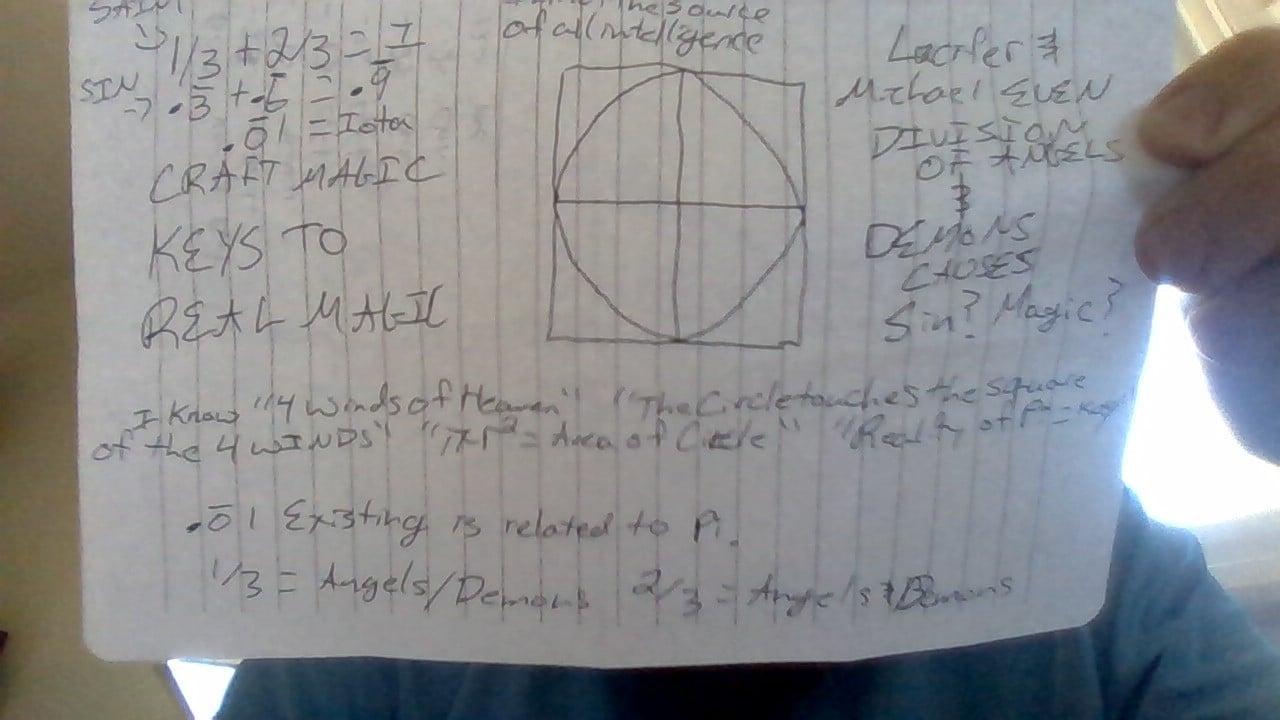 நான் ஒரு ஆன்மீகவாதி. நான் சூனியத்தால் தாக்கப்பட்டேன், கிறிஸ்து எனக்குள் வாழ்கிறார். என் நாட்களில் நான் பரிசுத்தராகிய கிறிஸ்துவை அனுபவித்தேன், "நான் பரிசுத்தர், நான் நிற்காத மனிதன் அல்ல, நான் சிறந்தவன், என்னைப் பற்றிய புரிதலில் அறிவு, ஆனால் ஊமையாக இருக்காதே. என்னைப் பற்றிய அறிவும் ஞானம்.” கூறப்பட்டது. படத்தைப் பார்த்து, ⅓ கூட்டல் ⅔ பரிசுத்தமானவர் இல்லாமல் ஒன்றுக்கு சமமாகாது என்பதற்கு கணித ஆதாரம் இருப்பதைப் புரிந்து கொள்ளுங்கள். நான் ஐயோட்டாவை பரிசுத்தமானவரின் விளக்கமாக எழுதினேன், ஆனால் பரிசுத்தர் இல்லாமல் 1க்கு சமமாக இல்லாத ஒரு பாவியாக வாழ்க்கையை நான் உருவாக்குகிறேன். கர்த்தர் படைகளின் சக்தி, கர்த்தருடைய சித்தம் அஹவா அதோனாய் யெகோவா நம்முடைய கர்த்தர் எங்கள் மந்திரம். படத்தில், வட்டம் நான்கு கார்டினல் திசைகளில் நேரடியாக சதுரத்தை மட்டுமே தொட வேண்டும், இது இணைப்பு புள்ளியுடன் சரியான கோணங்களை உருவாக்குகிறது. பை டைம்ஸ் ரேடியஸ் ஸ்கொயர் என்பது ஒரு வட்டத்தின் பரப்பளவாகும், மேலும் பையில் நமக்குத் தெரிந்த வரையறுக்கப்பட்ட எண் இல்லை, மாறாக எப்போதும் அதிக விவரங்கள் இருக்கும். அந்த உண்மை பரிசுத்தவான் மற்றும் கைவினை மந்திரத்துடன் தொடர்புடையது என்று நான் நம்புகிறேன்.நாம் பரிபூரணமாகவும், உன்னத யதார்த்தத்தின் அங்கங்களாகவும் இருக்க வேண்டும் என்று இறைவன் விரும்புகிறான் என்பதையும், நாம் பரிபூரணமாக இல்லை, நாம் மனந்திரும்பி பரிபூரணமாக இருக்க வேண்டும் என்பதையும், மனந்திரும்புவதற்கான திறனை கிறிஸ்து தருகிறார் என்பதையும் வாசகருக்குப் புரிய வைப்பதே இந்த அத்தியாயத்தின் முதன்மையான நோக்கம். மற்றும் சரியானதாக இருங்கள். கிறிஸ்துவும் கிறிஸ்துவும் நியாயப்பிரமாணத்தை நிறைவேற்றி பூரணப்படுத்த வேண்டும். நான் மனந்திரும்புகிறேன் என்று யாராவது சொன்னால் நாம் மன்னிக்க வேண்டும் என்று கிறிஸ்து கூறினார். ஒபாமா இறைவனை வெறுத்தார், ஏனென்றால் துறவிகளின் அறிவுறுத்தல், கீழ்ப்படியாமையின் கலகக்கார குழந்தைகளை கல்லெறிந்து சமூகத்திலிருந்து தீமையை விலக்கி வைக்க வேண்டும். நிலையான கீழ்ப்படியாமை பிடிவாதம்.இது உபாகமம் அத்தியாயம் 21 வசனங்கள் 18-21 இல் எழுதப்பட்டுள்ளது18 ஒருவனுக்கு பிடிவாதமும் கலகமுமான மகன் இருந்தால், அவன் தன் தந்தையின் சத்தத்துக்கும், தன் தாயின் சத்தத்துக்கும் கீழ்ப்படியாமலும், அவர்கள் அவனைத் தண்டித்தபின்பு அவர்களுக்குச் செவிகொடாமலும் இருந்தால்.19 அப்பொழுது அவனுடைய தகப்பனும் அவன் தாயும் அவனைப் பிடித்துக்கொண்டு, அவனுடைய நகரத்தின் மூப்பர்களிடத்திற்கும் அவனுடைய இடத்தின் வாசலுக்கும் அவனை வெளியே கொண்டுபோவார்கள்;20 அவர்கள் அவனுடைய நகரத்தின் மூப்பர்களை நோக்கி: இந்த எங்கள் மகன் பிடிவாதமும், கலகக்காரனுமாக இருக்கிறான்; அவன் பெருந்தீனிக்காரன், குடிகாரன்.21 அவன் சாகும்படி அவனுடைய நகரத்தார் எல்லாரும் அவனைக் கல்லெறிவார்கள். இஸ்ரவேலர் அனைவரும் அதைக் கேட்டு அஞ்சுவார்கள்.கிறிஸ்து சட்டத்தை முழுமையாக்க வந்தார். நமக்கு மூப்பர்கள் இருக்க வேண்டும், நகரத்தின் எல்லா ஆண்களும் கூட அன்புடன் கூடி, நாவையும் ஆசாரிய சக்தியையும் பயன்படுத்தி, கண்டனம் செய்யப்பட்டவர்களை மனந்திரும்பி இரட்சிக்க வேண்டும். கண்டனம் செய்யப்பட்டவர்களுக்கு நான் சொன்ன அறிவுரையை விட எனக்கு அதிகம் வேண்டும், ஆனால் குறைந்தபட்சம் 1 மணிநேரத்தை உபயோகித்து, “ஆண்டவர் உங்களைக் கண்டனம் செய்தார். நீங்கள் பிடிவாதமாகவும் கலகக்காரராகவும் இருக்கிறீர்கள். நீங்கள் அதிகமாக சாப்பிட்டு, உண்ணும் உணவை வளர்க்காமல், குடித்து, பானத்தில் இன்பத்தில் மூழ்கி, இன்பத்தின் குடிகாரன், நீங்கள் மனந்திரும்பவில்லை என்றால், நீங்கள் வருந்தி அல்லது அழியும் வரை நாங்கள் உங்கள் மீது கற்களை வீசுவோம். நாம் அனைவரும் பரிபூரணமாக இருக்க வேண்டும் என்று கர்த்தர் விரும்புகிறார், இறக்கவில்லை. மனந்திரும்பி பரிபூரணமாக இருங்கள். நீங்கள் இறப்பதை நாங்கள் விரும்பவில்லை, ஆனால் நாங்கள் எங்கள் நம்பிக்கையை பாறையில் வைக்கிறோம். அவர் பரிபூரணமானவர், அவர் உங்களைக் கண்டனம் செய்தார். பாவத்தின் கண்டனத்தை நாங்கள் ஆதரிக்கிறோம், நீங்கள் ஒரு பாவியாக அல்ல, புனிதராக இருக்க விரும்புகிறோம். தயவுசெய்து என் சகோதரன்/சகோதரி, மனந்திரும்பி பரிபூரணமாக இரு. உன் மரணத்தில் எங்களுக்கு இன்பம் இல்லை, வருந்துகிறேன். நாங்கள் உன்னை நேசிக்கிறோம், நீங்கள் வாழ வேண்டும் என்று நாங்கள் விரும்புகிறோம், தயவுசெய்து மனந்திரும்புங்கள். குறைந்தபட்சம் அந்த வார்த்தைகளையாவது சொல்லுங்கள். ஒரு பரிபூரண உயிரினம் அவர்களைக் கண்டனம் செய்ததையும், கிறிஸ்து பரிகாரம் அளித்ததையும் கண்டனம் செய்யப்பட்டவர் புரிந்துகொள்கிறார் என்பதை உறுதிப்படுத்திக் கொள்ளுங்கள், மேலும் அவர்கள் மனந்திரும்பினால், மனந்திரும்புபவர்களுக்கு வழங்கப்படும் இரட்சிப்பின் இலவச பரிசை நாங்கள் எதிர்க்க மாட்டோம். அவர்கள் பரிபூரணமாக இருக்க வேண்டும் என்றும், அவர்களின் எல்லா மதிப்பும் காப்பாற்றப்பட வேண்டும் என்றும் நாங்கள் விரும்புகிறோம், ஏனென்றால் நாங்கள் கடவுளின் சரியான குடும்பத்தில் சகோதர சகோதரிகள்.ஒபாமா பகிரங்கமாக இறைவனை விரும்பாதபோது, குழந்தைகளின் அடிமைத்தனம் மற்றும் கல்லெறிதல் பற்றி மட்டுமே குறிப்பிட்டார் என்று நான் நம்புகிறேன். நான் இறைவனை நேசிக்கிறேன், மனிதர்களின் கண்கள் காணாத, மனிதர்களின் காதுகள் கேட்காத, 37 வயதிற்கு முன் நான் அனுபவித்த விஷயங்களை மனிதர்களின் இதயங்களில் நுழையாத அற்புதங்களை நான் கண்டிருக்கிறேன். எளிமை என்னுடையது. பாணி. புத்திசாலித்தனமான முட்டாள்கள் ஒரு விஷயத்தை பெரிதாகவும், பெரிதாகவும், சிக்கலானதாகவும் ஆக்குவார்கள் என்று ஐன்ஸ்டீன் சொன்னது உண்மை என்று நான் நம்புகிறேன். ஒரு நேரத்தில் 15 நிமிடங்கள் படிக்கும் மனதை நான் பூர்த்தி செய்ய விரும்புகிறேன். கர்த்தருடைய சித்தம் பூரணமானது என்பதை நான் ஏற்கனவே நிரூபித்துவிட்டேன் என்று நம்புகிறேன். புரியவில்லை என்றால் விரைவில் விளக்குகிறேன்.நாம் சாகாமல் பரிபூரணமாக இருக்க வேண்டும் என்று கர்த்தர் விரும்புகிறார். கிறிஸ்து சட்டத்தை நிறைவேற்றவும் பூரணப்படுத்தவும் வந்தார். எபிரேய மொழியில் பூர்த்தி என்பதன் மூல வார்த்தை சரியானதுடன் இணைக்கப்பட்டுள்ளது. இது மத்தேயு அதிகாரம் 5 வசனங்கள் 17-20 இல் எழுதப்பட்டுள்ளது17 “நான் நியாயப்பிரமாணத்தையோ தீர்க்கதரிசிகளையோ அழிக்க வந்ததாக நினைக்காதீர்கள். நான் அழிக்க வரவில்லை நிறைவேற்றுவதற்காக. 18 வானமும் பூமியும் ஒழிந்துபோகும்வரை, எல்லாம் நிறைவேறுமளவும் நியாயப்பிரமாணத்திலிருந்து ஒரு பட்டமோ ஒரு பட்டமோ அழிந்துபோகாது என்று உறுதியாக உங்களுக்குச் சொல்லுகிறேன். 19 ஆகையால், இந்தக் கட்டளைகளில் மிகச்சிறிய ஒன்றை மீறுகிறவன், அப்படி மனுஷருக்குப் போதிக்கிறவன் பரலோகராஜ்யத்தில் சிறியவன் என்று அழைக்கப்படுவான். ஆனால் அவற்றைச் செய்து கற்பிப்பவர் பரலோகராஜ்யத்தில் பெரியவர் என்று அழைக்கப்படுவார். 20 ஏனெனில், வேதபாரகர் மற்றும் பரிசேயர் ஆகியோரின் நீதியைவிட உங்கள் நீதி மிஞ்சியிருக்காவிட்டால், நீங்கள் பரலோகராஜ்யத்தில் பிரவேசிக்கமாட்டீர்கள் என்று உங்களுக்குச் சொல்லுகிறேன்.இது லூக்கா அதிகாரம் 17 வசனம் 3-4 இல் எழுதப்பட்டுள்ளது3 எனவே உங்களைக் கவனியுங்கள். “உன் சகோதரனோ சகோதரியோ உனக்கு விரோதமாகப் பாவம் செய்தால், அவர்களைக் கடிந்துகொள்; அவர்கள் மனந்திரும்பினால் அவர்களை மன்னியுங்கள். 4 அவர்கள் ஒரு நாளில் ஏழு முறை உங்களுக்கு எதிராகப் பாவம் செய்தாலும், ஏழு முறை உங்களிடம் திரும்பி வந்து ‘நான் மனந்திரும்புகிறேன்’ என்று சொன்னாலும், நீங்கள் அவர்களை மன்னிக்க வேண்டும்.”என் சகோதர சகோதரிகளே, மத்தேயு அதிகாரம் 5 வது வசனம் 17 இல், நிறைவேற்று என்ற வார்த்தை எபிரேய மொழியில் வேரூன்றியுள்ளது, அது கர்த்தர் நியாயப்பிரமாணத்தை நிறைவேற்றவும், முழுமைப்படுத்தவும் வந்தார், தீர்க்கதரிசிகள் என் போதனை. நாம் பழைய ஏற்பாட்டு சட்டத்தை அழிக்கக்கூடாது, மாறாக நாம் கடவுளின் குடும்பத்தில் சகோதர சகோதரிகள் மற்றும் கிறிஸ்துவைப் போல ஒருவரையொருவர் நேசிக்க வேண்டும் என்ற பரலோக ராஜ்யத்தின் தத்துவத்தின் ஆவியில் கர்த்தர் சட்டத்தை முழுமையாக்க அனுமதிக்க வேண்டும். எங்களை நேசித்தார்.கிறிஸ்து சீடர்கள் அன்பு இல்லாமல் இல்லை, மேலும் கிறிஸ்துவின் சீடர்கள் அனைவரும் அனைவரையும் நேசிக்க விரும்புகிறார்கள் என்று நான் நம்புகிறேன், ஏனென்றால் எல்லோரும் சரியானவர்கள். இது யோவான் அத்தியாயம் 13 வசனம் 34-35 இல் எழுதப்பட்டுள்ளது34 நீங்கள் ஒருவரிலொருவர் அன்புகூர வேண்டுமென்று புதிய கட்டளையை நான் உங்களுக்குக் கொடுக்கிறேன். நான் உன்னை நேசித்தது போல் நீங்களும் ஒருவரிலொருவர் அன்புகூருங்கள். 35 நீங்கள் ஒருவரிலொருவர் அன்புள்ளவர்களாயிருந்தால், அதினால் நீங்கள் என்னுடைய சீஷர்களென்று எல்லாரும் அறிந்துகொள்வார்கள்."நாம் பரிபூரணமாக இருக்க விரும்ப வேண்டும், நாம் பரிபூரணமாக இல்லாதபோது மனந்திரும்ப வேண்டும், மற்றும் பரிபூரணமாக இல்லை என்று வருந்துபவர்களை மன்னிக்க வேண்டும், இறைவன் அனைத்தையும் எரிக்கும் நெருப்பாக இருக்கிறார், மேலும் இறைவனை நேசிப்பதன் வைராக்கியத்தாலும் உற்சாகத்தாலும் நாம் நுகரப்பட வேண்டும் என்று நான் நம்புகிறேன். அஹவா அதோனாய் யெகோவா நம்முடைய கர்த்தர். இந்த அத்தியாயத்தில் நான் குறிப்பிட்டுள்ள அனைத்தையும் பற்றி வாசகர் சிறிது நேரம் சிந்திக்க வேண்டும் என்று நான் விரும்புகிறேன்: கிறிஸ்து மற்றும் மோசேயின் அகராதி வரையறையை நாம் செய்ய வேண்டும் என்பது இறைவனின் சித்தம் சரியானது என்பதை நான் நிரூபித்தேன் என்பதை நீங்கள் இன்னும் புரிந்து கொள்ளவில்லை என்றால் அத்தியாயத்தை மீண்டும் படிக்கவும். செய்யச் சொன்னார். கிறிஸ்து மோசேயின் சட்டத்தை நிறைவேற்றவும், முழுமையாக்கவும் வந்தார், நாம் கண்டனம் செய்யப்பட்டவர்களுடன் குடும்பமாக இருக்க வேண்டும், கண்டனம் செய்யப்பட்டவர்களுடன் பேச வேண்டும், கண்டனம் செய்யப்பட்டவர்களை மனந்திரும்பச் செய்ய முயற்சிக்க வேண்டும், ஆனால் இறைவனின் சித்தத்தைச் செய்ய வேண்டும், அவர்கள் மறுத்தால் கண்டனம் செய்யப்பட்டவர்களைக் கல்லெறிய வேண்டும் என்று நான் விளக்கினேன். தவம்.அத்தியாயம் 3பிசாசு மற்றும் அவனுடைய பிள்ளைகள் என்று நான் அடையாளம் கண்டுள்ள சக்திகள் உலகில் உள்ளன, அவை வெற்றியடைந்தால் சத்தியத்தை அழிக்கக்கூடும். நான் 13 பைபிள் வசனங்களை கொடுத்துள்ளேன், ஆண்டவர் யேசுவா மேசியா அல்லது இயேசு கிறிஸ்து கடவுள் மற்றும் குமாரன் என்று கடவுளும் கிறிஸ்துவும் ஒருவரே. அவர்கள் ஒற்றுமையாக இருக்கிறார்கள், ஒரே அணியில் இருக்கிறார்கள், அவர்கள் இணைந்திருக்கிறார்கள், ஒரே கடவுளில் ஒன்றாக இருக்கிறார்கள். இங்கே 13 பைபிள் வசனங்கள் உள்ளன. முதல் ஐந்து மிகவும் எளிமையானவை என்று நான் நம்புகிறேன், ஆனால் இது மிகவும் தீவிரமானது என்பதால் மேலும் எட்டு சேர்த்தேன்.[4]இஸ்ரவேலே, கேள்; நம்முடைய தேவனாகிய கர்த்தர், கர்த்தர் ஒருவரே. [5]உன் தேவனாகிய கர்த்தரிடத்தில் உன் முழு இருதயத்தோடும், உன் முழு ஆத்துமாவோடும், உன் முழுப் பலத்தோடும் அன்புகூருவாயாக. அது மோசேயின்-உபாகமம் அத்தியாயம் 6 வசனம் 4-5 (என் படத்தில் இறைவன் ஒருவனாக இருப்பது ⅓ கூட்டல் ⅔ ஒன்று மற்றும் பரலோகத்தின் தூதர்களுக்குச் சமம்)நானும் என் தந்தையும் ஒன்று (யோவான் 10:30) அது இயேசுவின் சீடர்"அப்பொழுது தேவன் மோசேயை நோக்கி: நான் இருக்கிறேன் என்று கூறினார்; மேலும் அவர்: இஸ்ரவேல் புத்திரரை நோக்கி: நான்தான் என்னை உங்களிடத்தில் அனுப்பினேன் என்றார்." அது யாத்திராகமம் அத்தியாயம் 3 வசனம் 14"இயேசு (யேசுவா) அவர்களை நோக்கி: மெய்யாகவே மெய்யாகவே நான் உங்களுக்குச் சொல்லுகிறேன், ஆபிரகாம் உண்டாவதற்கு முன்னே நான் இருக்கிறேன் என்றார். அது யேசுவாவின் சீடர் ஜான் அத்தியாயம் 8 வசனம் 58"நான் என் பிதாவின் நாமத்தினாலே வந்திருக்கிறேன், நீங்கள் என்னை ஏற்றுக்கொள்ளவில்லை; வேறொருவர் அவருடைய சொந்த பெயரில் வந்தால், நீங்கள் அவரைப் பெறுவீர்கள்." (யோவான் 5:43) அது யேசுவாவின் சீடர்  [24]சேனைகளின் கர்த்தர் இஸ்ரவேலின் தேவன், இஸ்ரவேலுக்கு தேவன் என்று சொல்லப்படும்படி, அது நிலைநாட்டப்பட்டு, உமது நாமம் என்றென்றைக்கும் மகிமைப்படுத்தப்படட்டும். உமது அடியான் தாவீதின் குடும்பம் உமக்கு முன்பாக நிலைநிறுத்தப்படும். அது 1 நாளாகமம் அத்தியாயம் 17 வசனம் 249] வாசல்களே, உங்கள் தலைகளை உயர்த்துங்கள், நித்திய கதவுகளே, அவற்றை உயர்த்துங்கள்; / மகிமையின் ராஜா உள்ளே வரட்டும். / [10] ‘அப்படியானால் மகிமையின் ராஜா யார்?’ / ‘சேனைகளின் கர்த்தர்; / அவர் மகிமையின் ராஜா.’ சேலா அது சங்கீதம் 24 வசனம் 9.48 ஆகையால், பரலோகத்திலிருக்கிற உங்கள் பிதா பரிபூரணராக இருப்பதுபோல, நீங்களும் பரிபூரணராக இருப்பீர்கள். அது மத்தேயு அத்தியாயம் 5 வசனம் 48. மலைப் பிரசங்கம் முழுவதையும் படியுங்கள்.“ஓ ஜெருசலேமே, ஜெருசலேமே, தீர்க்கதரிசிகளைக் கொன்று, தன்னிடம் அனுப்பப்பட்டவர்களைக் கல்லெறிகிறவளே! ஒரு கோழி தன் குஞ்சுகளைத் தன் சிறகுகளுக்குக் கீழே கூட்டிச் செல்வது போல நான் எத்தனை முறை உன் குழந்தைகளை ஒன்று சேர்க்க விரும்பினேன், ஆனால் நீ விரும்பவில்லை! மத்தேயு 23:37[22]நீ பார்வோனை நோக்கி: கர்த்தர் சொல்லுகிறது என்னவென்றால்: இஸ்ரவேல் என் குமாரன், என் முதற்பேறான மோசேயின் யாத்திராகமம் அத்தியாயம் 4 வசனம் 22ஏனென்றால், தேவன் தம்முடைய ஒரேபேறான குமாரனை விசுவாசிக்கிறவன் எவனோ அவன் கெட்டுப்போகாமல் நித்திய ஜீவனை அடையும்படிக்கு, அவரைத் தந்தருளும் அளவுக்கு உலகத்தில் அன்புகூர்ந்தார். அது இயேசுவின் சீடர் யோவான் 3:161 யோவான் 4:8 - அன்பில்லாதவன் தேவனை அறியான்; ஏனெனில் கடவுள் அன்பு. அது யேசுவாவின் சீடர்./ [2] ஒரு விஷயத்தை மறைப்பதே கடவுளின் மகிமை, / ஆனால் அரசர்களின் மகிமை என்னவென்றால், அதைத் தேடுவதே நீதிமொழிகள் 25 வசனம் 2எனது கற்பித்தல் புதிய அறிவை உள்ளடக்கியது. தந்தையின் எதிரிகளை தோற்கடிப்பதே ஒரு மகனின் நோக்கம் புதிய அறிவு. இஸ்ரவேல் கர்த்தர் அஹவா அதோனாய் நம்முடைய கர்த்தராகிய அன்பின் முதற்பேறான குமாரன். இயேசு கிறிஸ்து கடவுளின் எதிரிகளுக்கு ஒரே பிறப்பிடமான முடிவு, அவர் கடவுளின் ஒரே மகன். மனுஷ்யபுத்திரன் மனிதனை எதிர்ப்பவர்களை தோற்கடிக்கிறான். கிறிஸ்து மனிதனின் உயர்ந்த மகன்; அவர் ஒரு மனிதனாக வெளிப்படும் கடவுள். எசேக்கியேல் மனித குமாரன், ஏனென்றால் அவர் இஸ்ரவேலுக்கு எல்லைகளையும் கோவிலையும் கொடுத்து இஸ்ரவேலை ஆசீர்வதித்து வளப்படுத்தினார். இந்த நாளில், நான் இதை தட்டச்சு செய்கிறேன், இஸ்ரேல் பிழைப்புக்காக போராடுகிறது, ஆனால் அவர்கள் எசேக்கியேல் புத்தகத்தைப் பயன்படுத்தி இஸ்ரவேலை ஆசீர்வதிக்கவும் செழிக்கவும் கர்த்தரை நேசிக்கவில்லை. டேனியல் மனித குமாரன், ஏனென்றால் எல்லா மாம்சத்திற்கும் நியாயமான முடிவுடன் தொடர்புடைய பாழாக்கும் அருவருப்பைப் பற்றி டேனியல் நமக்கு எச்சரித்தார். இது மத்தேயு அத்தியாயம் 24 வசனம் 15-22 இல் எழுதப்பட்டுள்ளது""ஆகையால், தானியேல் தீர்க்கதரிசியால் சொல்லப்பட்ட 'பாழாக்குதல் அருவருப்பானது' பரிசுத்த ஸ்தலத்தில் நிற்பதை நீங்கள் காணும்போது" (எவர் படித்தாலும், அவர் புரிந்து கொள்ளட்டும்), "யூதேயாவில் உள்ளவர்கள் மலைகளுக்கு ஓடிப்போகட்டும். வீட்டு மாடியில் இருப்பவன் தன் வீட்டிலிருந்து எதையும் எடுக்க கீழே போகாதிருக்கட்டும். வயலில் இருப்பவன் தன் ஆடைகளை எடுக்கத் திரும்பிப் போகாமல் இருக்கட்டும். ஆனால் அந்த நாட்களில் கருவுற்றிருப்பவர்களுக்கும் பாலூட்டுகிறவர்களுக்கும் ஐயோ! உங்கள் விமானம் குளிர்காலத்தில் அல்லது ஓய்வுநாளில் இருக்கக்கூடாது என்று பிரார்த்தனை செய்யுங்கள். ஏனென்றால், உலகம் தோன்றியதில் இருந்து இது வரையிலும் இல்லாத, இல்லை, இனிமேலும் நடக்காத பெரும் உபத்திரவம் அப்போது ஏற்படும். அந்த நாட்கள் குறைக்கப்படாவிட்டால், ஒரு மாம்சமும் இரட்சிக்கப்படாது; ஆனால் தேர்ந்தெடுக்கப்பட்டவர்களுக்காக அந்த நாட்கள் குறைக்கப்படும்."எசேக்கியேல் இஸ்ரவேலுக்கு எல்லைகளையும் கோவிலையும் கொடுத்தார் என்பதை நீங்கள் உறுதிப்படுத்த வேண்டும் என்றால், நான் உங்களுக்கு உதவுவேன், எசேக்கியேல் அத்தியாயம் 47 வசனங்கள் 13-2013 கர்த்தராகிய ஆண்டவர் கூறுவது இதுவே: இஸ்ரவேலின் பன்னிரண்டு கோத்திரங்களுக்குச் சுதந்தரமாகத் தேசத்தைப் பங்கிட்டுக்கொள்ளும் எல்லைகள் இவைகளே. யோசேப்புக்கு இரண்டு பங்குகள் இருக்க வேண்டும். 14 நீங்கள் அதை ஒருவருக்கொருவர் சமமாகச் சுதந்தரித்துக் கொள்ள வேண்டும்; ஏனென்றால், நான் அதை உங்கள் பிதாக்களுக்குக் கொடுப்பதாக ஆணையிட்டு என் கையை உயர்த்தினேன்;15 “இது வடக்கே உள்ள தேசத்தின் எல்லையாக இருக்க வேண்டும்: பெரிய கடலிலிருந்து ஹெத்லோனுக்குச் செல்லும் பாதையில், ஒருவர் சேதாத், 16 ஆமாத், பெரோத்தா, சிப்ராய்ம் (இது டமாஸ்கஸின் எல்லைக்கும் ஆமாத்தின் எல்லைக்கும் இடையில் உள்ளது. ), ஹசார் ஹட்டிகானுக்கு (இது ஹவுரானின் எல்லையில் உள்ளது). 17 இவ்விதமாக கடல் தொடங்கி தமஸ்குவின் எல்லையாகிய ஹசார் ஏனான் வரைக்கும் எல்லை இருக்க வேண்டும். வடக்கே வடக்கே ஆமாத்தின் எல்லை. இது வடக்குப் பக்கம்.18 கிழக்குப் பகுதியில் ஹவுரானுக்கும் தமஸ்குவுக்கும், கிலேயாத்துக்கும் இஸ்ரவேல் தேசத்துக்கும் இடையே யோர்தானுக்கும், கடலின் கிழக்குப் பக்கத்துக்கும் இடையே எல்லையைக் குறிக்க வேண்டும். இது கிழக்குப் பக்கம்.19 “தெற்கே, [a]தெற்கே நோக்கி, தாமரிலிருந்து காதேசுக்கு அருகே உள்ள [b]மெரிபாவின் நீர்வரையிலும், பெருங்கடல் வரையிலும் இருக்கும். இது தெற்குப் பக்கம், தெற்கு நோக்கி.20 “தெற்கே எல்லையிலிருந்து ஆமாத்துக்கு எதிரே வரும்வரை மேற்குப் பக்கம் பெரிய சமுத்திரமாக இருக்கும். இது மேற்குப் பக்கம்.அவை எசேக்கியேலின் வசனங்கள் இஸ்ரவேலின் எல்லைகளைக் கொடுக்கின்றன, மற்றொரு பகுதி இஸ்ரவேலுக்கு ஒரு கோவிலைக் கொடுக்கிறது. நான் கர்த்தருடைய வேலைக்காரன், தூதுவன், தீர்க்கதரிசி, பொக்கிஷம், சாட்சி மற்றும் ஆசாரியனாகிய நம்முடைய தேவனாகிய பிதாவாகிய அஹவா அதோனாய் யெகோவா நம்முடைய கர்த்தர். சிறுவயதில் மார்மன் தேவாலயத்தைக் கேட்டது எனக்கு நினைவிருக்கிறது, அவர்கள் குழந்தையாக இருந்தபோது கிறிஸ்துவை என் இதயத்தில் கேட்கும்படி எனக்கு அறிவுறுத்தினார்கள். இறைவன் என் இதயத்தில் நுழைந்தபோது எனக்கு சுமார் பதினேழு வயது. என் இதயத்தில் நுழைந்த காதல் என்னைப் பாடியபோது நான் இருபதுகளில் இருந்தேன். நம் கடவுளாகிய ஆண்டவர் இவ்வாறு பாடினார்: “மனுபுத்திரனே, நீ என் பொக்கிஷம் என்று உனக்குத் தெரியாதா? ஒரு நாள் என் எதிரிகள் அனைவரும் இறந்துவிடுவார்கள்! அந்த நேரத்தில், பூமியில் உள்ள மனிதர்கள் செழித்து, சமூகம் நிம்மதியாக வாழும். மனுஷ்யபுத்திரனே, மரிஜுவானா, கொக்கா மற்றும் அபின் என்னிடமிருந்து வந்தவை என்று மக்களுக்குச் சொல்லுங்கள்! எனது மக்கள் அவர்களை துஷ்பிரயோகம் செய்வதை நான் விரும்பவில்லை, ஆனால் எனது மக்கள் விருந்து வைக்க விரும்புகிறேன்!கர்த்தருடைய வார்த்தை என்றென்றும் இருக்கிறது. எசேக்கியேல் மற்றும் கிறிஸ்துவைப் போல, நான் என்றென்றும் மனுஷகுமாரன். கர்த்தருடைய வார்த்தை ஒரு நிந்தை, அது பழிக்கு ஒரு காரணம். இறைவனின் பரிபூரண சித்தத்தை விளக்குவேன். மரிஜுவானா, கோகா மற்றும் ஓபியேட்ஸ் ஆகியவை கடவுளால் உருவாக்கப்பட்டவை மற்றும் ஆதியாகமம் அத்தியாயம் 1 வசனம் 31 இல் உறுதிசெய்யப்பட்ட வாழ்க்கையின் ஒரு அங்கமாகும். இது எழுதப்பட்டுள்ளது31 கடவுள் தாம் படைத்த அனைத்தையும் பார்த்தார், அது மிகவும் நன்றாக இருந்தது. எனவே மாலையும் காலையும் ஆறாம் நாள் ஆனது.கோகோயின், ஹெராயின் மற்றும் ஃபெண்டானில் ஆகியவை துஷ்பிரயோகம். ஆரோக்கியமான வயதுவந்த வாழ்க்கை முறையின் ஒரு பகுதியாக மரிஜுவானா, கோகா மற்றும் ஓபியேட்ஸ் ஆரோக்கியமான அளவுகளில் வழங்கப்பட வேண்டும் என்பதே இறைவனின் விருப்பம். கோகோ இலைகள் உணவுக் கட்டுப்பாடு மற்றும் நடைபயணத்திற்கு நல்லது. ஓபியேட்டுகள் வலிக்கானவை, இல்லையெனில் மறைந்துவிடாது. இறைவன் மரிஜுவானா, கோகா மற்றும் ஓபியேட்டுகளை ஒரு நோக்கமான வாழ்க்கை முறையை மனதில் கொண்டு உருவாக்கினார். மரிஜுவானா, கோகோ மற்றும் ஓபியேட்ஸ் தவறாகப் பயன்படுத்தப்படாத ஆரோக்கியமான வாழ்க்கை முறை. தண்ணீர் நல்லது, ஆனால் நீங்கள் அதிக தண்ணீர் குடித்தால், உங்கள் மூளை வீங்கி இறந்துவிடும். கோகோயின் என்பது 100 பரிமாண கோகோ. ஹெராயின் என்பது 100 பரிமாண ஓபியேட் ஆகும். ஃபெண்டானில் 50 மடங்கு ஹெராயின் என்று கூறப்படுகிறது. ஒரு மாத்திரையில் உள்ள ஒரு கிராம் ஃபெண்டானில் ஒரு தற்கொலை மாத்திரை, கடவுள் கொடுத்த வரம் அல்ல. போலீஸ், நீதிமன்றங்கள் மற்றும் கூலிப்படையினரால் என்னைத் தாக்குபவர்கள் மீது எனக்கு உண்மையான வெறுப்பு இருக்கிறது, ஏனென்றால் ஆரோக்கியமான வாழ்க்கை முறையின் ஒரு பகுதியாக ஆரோக்கியமான அளவுகளில் நான் மரிஜுவானாவுடன் பார்ட்டி செய்வதை அவர்கள் ஏற்கவில்லை. நான் மரிஜுவானாவை துஷ்பிரயோகம் செய்ய விரும்பவில்லை, மாறாக நான் ஒரு மரிஜுவானா பிரவுனியை சாப்பிட விரும்புகிறேன், லார்ட் ஆஃப் தி ரிங்ஸைப் பார்க்க விரும்புகிறேன் மற்றும் என் குடும்பத்துடன் பீட்சா சாப்பிட விரும்புகிறேன். வூஃபர்கள் அல்லது சப்வூஃபர்களில் இருந்து வரும் சக்திவாய்ந்த பாஸ் மூலம் நல்ல இசையைக் கேட்கவும் விரும்புகிறேன்.முன்னோர்களின் சண்டை என் பழம். இந்தப் புத்தகமும் அப்படித்தான். நான் அமைதியான மனிதன், ஆனால் முதியவர்கள் போர்களைத் தொடங்கி, போர்களில் ஈடுபடும் இளைஞர்களுக்குப் பின்னால் ஒளிந்து கொள்ளும் உலகில் நான் வாழ்கிறேன். பழங்கால சண்டை என்பது மனிதனின் கோழைத்தனமான எதிரிகளை தோற்கடிப்பதை நோக்கமாகக் கொண்டுள்ளது, இளைஞர்களுக்குப் பின்னால் ஒளிந்துகொண்டு தங்கள் அண்டை வீட்டாரைக் கொன்று குவிப்பவர்கள். எனது பழம் யூடியூப்பில் கிடைக்கிறது “டாபிக் ராபர்ட் மைக்கேல் பெக்கர்” தயவு செய்து யூடியூப்பில் நான் பாடுவதையும் பேசுவதையும் கேளுங்கள். பரிசுத்த வேதாகமத்தின் மேற்கோள்கள் வழியாக இறைவனின் மகிமையில் கவனம் செலுத்த விரும்புகிறேன். என் பெருமையைப் பற்றி அதிகம் பேச விரும்பவில்லை. நான் இறைவனின் மகள்களுடன் இருந்திருக்கிறேன், அன்பின் ஆவிகள், நான் அவர்களுடன் பிணைப்பை உருவாக்கினேன். அவர்களுக்கு நான் "எனது" மற்றும் "நம்முடையவன்" மற்றும் நான் இறைவனின் மகள்களை நித்தியமாக காதலிக்க விரும்புகிறேன். கிறிஸ்து ராஜாக்களின் ராஜா, நான் அவருடைய ராஜாக்களில் ஒருவராக, ஆதிக்கத்தின் ராஜாவாக இருக்க ஆசைப்படுகிறேன். கிறிஸ்து பிரபுக்களின் இறைவன், நான் சுரேனோஸ், ஆரியன்ஸ், வூட்ஸ் மற்றும் பைக்கர்ஸ் மற்றும் தாவரவியலாளர்களின் அதிபதியாக இருக்க ஆசைப்படுகிறேன். நான் நிலத்தை வாங்கவும், திராட்சைத் தோட்டங்களை நட்டு, திராட்சைத் தோட்டத்தை புரவலன் அஹவா அடோனைக்கு அர்ப்பணிக்கவும் விரும்புகிறேன், இது கிறிஸ்துவின் ஹீப்ரு பெயர்களில் ஒன்றாகும். எனக்கு மிகவும் பலவீனமான சதை உள்ளது, நான் ஒரு சூப்பர் முட்டாள், முட்டாள்களில் கடவுள் என்று நம்புகிறேன். நான் நம்புகிறேன், நம்புகிறவருக்கு எதுவும் சாத்தியம். நான் இறைவனை நேசிக்கிறேன், பூமியில் உள்ள வாழ்க்கை அனைத்து மனிதகுலத்திற்கும் ஒரு கட்சியாக இருக்க விரும்புகிறேன். கிறிஸ்து நானும் ஒருவரே என்பதை அறிய நேரம் ஒதுக்குங்கள். கிறிஸ்து நானே, பிதா நானே.அத்தியாயம் 4இந்த அத்தியாயத்திற்கான எனது நோக்கம், அனைத்து மனிதகுலத்திற்கும் வாழ்க்கை எவ்வாறு சரியானதாக இருக்க முடியும், நாம் அமைதியாக விருந்து செய்யலாம் என்பதை விளக்குவதாகும். நான் ஒரு விஞ்ஞானி, பூமியில் என்றென்றும் நிலைத்திருப்பதை எவ்வாறு பெறுவது என்பது பற்றிய உண்மையான புரிதல் எனக்கு உள்ளது. கட்சி தொடர்பான விஷயங்களை விவரிப்பேன். மூன்றாவது நபரின் பார்வையில் கட்சி மற்றும் வழிபாட்டின் தோற்றத்தை நிறுவுவதற்கு தேவையான செயல்களில் கவனம் செலுத்த விரும்புகிறேன். நான் விவரிக்கும் உலகத்தை வானத்திலிருந்து பார்ப்பதை கற்பனை செய்து பாருங்கள்.பூமியில் வாழ்க்கை ஒரு கட்சியாக இருக்கும் உலகில், பூமியில் வசிப்பவர்கள் அனைவரும் குழந்தையாக இருக்கும்போது இறைவன் சரியானவர் என்று கற்பிக்கப்படுகிறார்கள், மேலும் 13 வயதுக்கு முன்பே இறைவன் சரியானவர் என்று நம்புகிறார்கள். பூமியில் வசிப்பவர்கள் வணங்குகிறார்கள் தங்கள் கைகள், முழங்கால்கள் மற்றும் நெற்றியை மண்ணின் மீது வைத்து, குனிந்து வணங்கும் போது, சமர்ப்பணத்தின் உறுதிமொழியாகவும், அவருடைய இருப்பை அழைப்பதாகவும் அழைக்கவும். கடவுளின் குடும்பத்தில் நாம் அனைவரும் சகோதர சகோதரிகள் என்ற தத்துவத்துடன் அனைத்து மனிதகுலமும் ஒன்றுபட்டுள்ளது. நாம் இறைவனை நேசிப்பதில் வைராக்கியம் மற்றும் ஆர்வத்துடன் இருக்கிறோம், மேலும் இறைவனை நேசி என்று அடிக்கடி கூறுகிறோம். இறைவன் ஒரு எரிக்கும் நெருப்பு மற்றும் அதை உண்மையாக்க அனைத்து மாம்சத்தையும் அழிக்க முடியும்.உணவு உண்பதற்கு உணவை வளர்க்க வேண்டும் என்பதே உண்மை. பாரிய அளவிலான மின்சாரத்தை உற்பத்தி செய்ய தண்ணீரைப் பயன்படுத்தக்கூடிய அமைப்பு பற்றி எனக்கு அறிவு உள்ளது. பூமியின் மேற்பரப்பில் 2/3 பங்கு நீராக இருப்பதால், ஒவ்வொரு வீட்டிற்கும் மின்சாரம் வழங்குவதற்கு போதுமான மின்சாரத்தை இந்த அமைப்பு உருவாக்க முடியும் என்று நான் நம்புகிறேன். இது தற்போதைய அணைகளின் மாற்றமாகும். காற்றாலை மின்தூக்கி வகை சாதனத்தில் பாரிய அளவு நீர் எடையுள்ளதாக இருக்கும் மற்றும் கீழே உள்ள நீர் மீண்டும் மேல் நோக்கி செலுத்தப்படுகிறது. நீங்கள் தண்ணீரை உறிஞ்சும் போது, சிஃபோனிங் காலவரையின்றி தொடர்கிறது அல்லது குழாயில் காற்று நுழைவது அல்லது அதிக தண்ணீர் கிடைக்காதது போன்ற சைஃபோனிங்கில் ஏதேனும் இடையூறு ஏற்படும் வரை. நான் ஒரு விஞ்ஞானி மற்றும் இந்த அமைப்பில் உறுதியாக இருக்கிறேன். சக்தி வாய்ந்தவர்கள் அதைப் பற்றி சிந்திக்கவும், அமைப்பில் முதலீடு செய்யவும் நான் விரும்புகிறேன். பூமியின் மேற்பரப்பில் ஏற்கனவே இருக்கும் தண்ணீரைப் பயன்படுத்துவதன் மூலம் ஒவ்வொரு வீட்டிற்கும் மின்சாரத்தை கொண்டு வர முடியும். நாம் பாறையை நசுக்கி ஒரு திரவப் பாறையை உருவாக்கினால், தண்ணீருக்குப் பதிலாக திரவப் பாறையைப் பயன்படுத்த முடியும்.பூமியில் உள்ள ஒவ்வொரு வீட்டிற்கும் ரொட்டி, குளிப்பதற்கும், பயிரிடுவதற்கும் போதுமான தண்ணீர் மற்றும் மின்சாரம் வழங்க முடியும் என்று நான் நம்புகிறேன். நாம் கடல்களின் நீரை உள்நாட்டிற்கு அனுப்ப வேண்டும் மற்றும் உப்புநீக்கத்திற்கு தலைகீழ் சவ்வூடுபரவலை பயன்படுத்த வேண்டும். மண்புழுக்கள் மற்றும் விலங்குகளின் மலம் மூலம் பாலைவனமாவதை நாம் மாற்றியமைக்கலாம். பாலைவனத்தில் நாம் நட்டு மரங்களை நடலாம், மக்கள் நட்டு மரங்களின் வயல், காடு என்று எண்ணுவார்கள். நான் உங்களை மிகவும் தீவிரமாக இருக்குமாறு கேட்டுக்கொள்கிறேன், முகபாவமாக இருக்க வேண்டாம். மிகவும் தீவிரமான விஷயத்தை அதன் வீண்பேச்சு போன்றவற்றைக் கையாளாதீர்கள். அவர் என்னைப் பாடிய பிறகு அவருடைய சிம்மாசனத்தில் இறைவனைக் கண்டேன். மக்கள் என்னைப் போல இறைவனை நேசிப்பதில்லை என்பதை நான் புரிந்துகொள்கிறேன், மேலும் எல்லா மனித இனமும் என்னைப் போல இறைவனை நேசிக்க வேண்டும் என்று நான் விரும்புகிறேன். இது ஏசாயா அதிகாரம் 41 வசனம் 19-21 இல் எழுதப்பட்டுள்ளது19 நான் வனாந்தரத்தில் கேதுருவையும், சீதையையும், மிருதுவையும், எண்ணெய் மரத்தையும் நடுவேன்; நான் பாலைவனத்தில் தேவதாரு மரத்தையும் பைன் மரத்தையும் பெட்டி மரத்தையும் ஒன்றாக வைப்பேன்.20 கர்த்தருடைய கரம் இதைச் செய்தது என்றும், இஸ்ரவேலின் பரிசுத்தர் இதைப் படைத்தார் என்றும் அவர்கள் கண்டு, அறிந்து, சிந்தித்து, ஒன்றாகப் புரிந்துகொள்வார்கள்.21 உங்கள் நியாயத்தை நியாயப்படுத்துங்கள் என்று கர்த்தர் சொல்லுகிறார்; உங்கள் வலுவான காரணங்களை வெளிப்படுத்துங்கள் என்று யாக்கோபின் ராஜா கூறுகிறார்.நான் ஏன் ஆதரிக்கப்பட வேண்டும், நான் எழுதும் விஷயங்கள் நடக்க வேண்டும் என்பதற்கான வலுவான காரணங்களைச் சொல்ல விரும்புவதால், இருபத்தியோராம் வசனத்தைச் சேர்த்தேன். மக்கள் பட்டினியால் வாடுகிறார்கள், உணவு மற்றும் தண்ணீர் பற்றாக்குறை உள்ளது, சிலரால் தினமும் குளிக்க முடியாது, இறைவன் மிகவும் பரிசுத்தமானவர், நாம் அனைவரும் வெளியேற்றப்பட்ட பிறகு தண்ணீரால் சுத்தப்படுத்தப்பட வேண்டும் என்று அவர் விரும்புகிறார். நாம் ரொட்டி, குளிப்பதற்கும், பயிரிடுவதற்கும் போதுமான தண்ணீர் மற்றும் அனைத்து மனித இனத்திற்கும் மின்சாரம் வழங்க முடியும். இது ஒரு நல்ல விஷயம், அது நம் அண்டை வீட்டாரைத் தாக்கவில்லை, அது நடக்க வேண்டும்.பூமியில் நான் ஏற்கனவே அனுபவித்த விஷயங்களை மனிதர்கள் பார்க்கவில்லை, அவர்கள் கேட்கவில்லை, அவர்களின் இதயத்தில் நுழையவில்லை என்று நான் எழுதினேன். நான் கர்த்தருடைய வலது கையைப் பார்த்தேன். நான் கோகோனினோ கவுண்டி சிறையில் ஒரு சிறை அறையில் இருந்தேன். என் சகோதரன் சமீபத்தில் ஒரு கொலைகாரனால் இதயத்தில் கத்தியால் குத்தப்பட்டான். என் சகோதரன் எனக்கு எதிரே தோன்றியதாக நான் நினைத்த ஒரு மனித உருவத்தை நான் கண்டேன். கண்ணுக்குத் தெரியாத நடுக்கத்தில் இருந்து வலது கை அம்பு போன்ற ஒன்றைப் பிடித்ததைப் பார்த்தபோது, ​​என் சகோதரனின் மரண மூச்சு என்னவாக இருக்கும் என்பதை நான் உணர்ந்தேன். நிறைய சுருட்டுகளை புகைத்த ஒரு மனிதனின் கடைசி மூச்சு போன்ற காற்றை நான் உணர்ந்தேன். தயவு செய்து முகபாவத்தை காட்டாதீர்கள். நான் என் பிறந்தநாளில் பனிக்காக பிரார்த்தனை செய்தேன், என் வாழ்நாளின் டிசம்பர் 6 ஆம் தேதி, நான் சிறுவயதில், நெவாடாவின் லாஸ் வேகாஸ் பாலைவன பள்ளத்தாக்கில் பனிமனிதர்களை உருவாக்கும் பனியில் விளையாடிக் கொண்டிருந்தேன். மிகவும் கம்பீரமான பறவையை இறைவனால் எனக்கு அனுப்புமாறு நான் பிரார்த்தனை செய்தேன், கிழக்குப் பக்கத்திலுள்ள பள்ளத்தாக்கில் நெவாடாவின் லாஸ் வேகாஸில் உள்ள எனது கேரேஜுக்குள் ஒரு காட்டு மக்கா பறந்தது. நான் ஜெபித்த அனைத்தையும் நான் பெற்றுள்ளேன், மற்றவர்கள் என்னுடன் கர்த்தரை நேசிக்கும்படி சமீபத்தில் ஜெபித்தேன்.மேற்கு கடற்கரை அமெரிக்காவில் "அது எப்படி முடிந்தது என்பதை நாங்கள் உங்களுக்குக் காண்பிப்போம்" என இப்போது அமெரிக்கா நதியை உருவாக்க முடியும். நாம் தலைகீழ் சவ்வூடுபரவல் வழியாக உப்புநீக்கத்தைப் பயன்படுத்தலாம் மற்றும் தலைகீழ் சவ்வூடுபரவலின் ஒரு வசதி ஆண்டுக்கு டஜன் கணக்கான மில்லியன் கேலன் குடிநீரை உருவாக்க முடியும். இந்த உலகம் டிரில்லியன் கணக்கான டாலர்களை தங்கள் அண்டை நாடுகளைத் தாக்கச் செலவழிக்கிறது, நான் அரசாங்க குற்றங்களை சட்டத்திற்கு புறம்பாகக் கேட்கிறேன், அதற்கும் மேலாக. இறைவனை நேசி. மக்களை புண்படுத்துவது அரசாங்கத்திடமிருந்து சட்டத்திற்கு புறம்பானது பிறகு இறைவனின் விடுதலையை மீட்டெடுக்க நான் கேட்கிறேன். நீதி, சத்தியம் மற்றும் நியாயத்தீர்ப்பின் எதிரிகளுக்கு ஈடாகவும், அவர்களை வெறுப்பவர்களுக்கு நன்மை செய்யவும் அரசாங்கம் முடியும்.நிறைய தகவல்கள் கொடுத்துள்ளேன். சரியான உலகில் நாம் என்ன செய்கிறோம் என்பதை விவரிப்பதே எனது குறிக்கோள். பாலைவனமாவதை மாற்றி, மின்சார உற்பத்திக்காக மனிதனால் உருவாக்கப்பட்ட ஆறுகளை உருவாக்கி, குடிநீர் மற்றும் உணவு விளையும் தண்ணீரை உள்நாட்டிற்கு கொண்டு வருகிறோம். நாங்கள் மண்ணில் குனிந்து, மென்மையான கல்லில் பின்னோக்கி வளைந்து கொண்டிருக்கிறோம். மண்ணில் குனிவதுடன், ஆரோக்கியமானவர்கள் வழுவழுப்பான கல்லில் பின்னோக்கி சரியாக வளைந்து, நான் என்று அழைக்க வேண்டும். ஒரே விஷயங்களை மீண்டும் மீண்டும், மீண்டும் மீண்டும், மீண்டும் மீண்டும் விளக்குவதற்கு டஜன் கணக்கான பக்கங்களைச் செலவிட நான் விரும்பவில்லை... மாறாக இறைவனின் விடுதலையை விளக்கி இந்த அத்தியாயத்தை முடிக்க விரும்புகிறேன்.இறைவனின் விடுதலை யூதாஸின் விடுதலை அல்ல, மாறாக பரிபூரண தந்தை ஏழு ஆண்டுகளுக்கு ஒருமுறை சகோதரர்கள் மற்றும் அயலவர்களின் கடன்களிலிருந்து விடுதலை அளித்துள்ளார். கடவுளின் குடும்பத்தில் நாம் அனைவரும் சகோதர சகோதரிகளாக இருக்க வேண்டும் என்று நான் நம்புகிறேன், ஒவ்வொரு ஏழு வருடங்களுக்கும் நமது கடன்கள் அனைத்தும் ரத்து செய்யப்பட வேண்டும், ஆனால் இறைவன் கண்டனம் செய்தவர்களை கடுமையாக எதிர்க்க வேண்டும் மற்றும் இதயங்களில் அன்பு செலுத்தும் மனப்பான்மையுடன் மனந்திரும்ப வேண்டும். அவர்களை வெறுப்பவர்களின். ஒவ்வொரு வீட்டிற்கும் உணவு, தண்ணீர் மற்றும் மின்சாரம் ஆகியவற்றைக் கொண்டு வருவதற்குப் பணத்தின் மூலம் ஒட்டுமொத்த உலக வளர்ச்சித் திட்டத்திற்கும் நிதியுதவி அளித்தால், நாம் இராணுவ வீரர்களைப் பயன்படுத்தி கட்டுமானப் பணிகளைச் செய்ய முடியும். வாழ்க்கையின் உண்மை என்னவென்றால், சகோதரர்கள் மற்றும் அண்டை வீட்டாரின் அனைத்து கடன்களையும் இறைவன் விடுவித்தார், மேலும் உலகில் வாரத்தில் ஒரு நாள் சப்பாத் என்று அழைக்கப்படுகிறது, இன்றுவரை, ஒரு ஓய்வுநாளில் கூட, உலகத் தலைவர்கள் இறைவனின் விருப்பத்தைச் செய்வதில்லை. உலகத் தலைவர்களை நுகரும் ஆர்வமும் உற்சாகமும் நமக்குத் தேவை. நான் இறைவனை நேசிக்கிறேன்.கொல்லும் கட்டளைக்கும், கொல்வதற்கும் உள்ள வேறுபாட்டை விளக்கி இந்நூலை முடிக்கிறேன். மரணதண்டனை விதிப்பது தொடர்பான தந்தையின் பரிபூரண சித்தம், நாம் அன்பில் கூடி, நாக்கைப் பயன்படுத்தி, தண்டனை விதிக்கப்பட்டவர்களுடன் குறைந்தது ஒரு மணிநேரம் பேசி மனந்திரும்ப வைக்க முயற்சிக்கிறோம் என்பதை இந்தப் புத்தகத்தில் விளக்கினேன். நாம் கொல்ல வேண்டும் என்று இறைவன் கட்டளையிடும்போது, அகராதியின் வரையறை "உயிர் பறித்தல்", மேலும் மிஷனரிகளைக் கொல்லச் சொல்லப்பட்டது. மிஷனரிகள் அனைவரும் இறைவனை நேசிப்பதை நிரூபிக்கும் பணியில் இருப்பவர்கள் ஆவா அதோனாய் யெகோவா நம் யெகோவா கடவுள் அல்ல, மாறாக மற்றொரு கடவுள். மார்மன் மிஷனரிகள் கடவுளால் கண்டிக்கப்பட்ட மிஷனரிகள் அல்ல, மாறாக நமது பரிபூரண தந்தையால் கண்டனம் செய்யப்பட்ட இறைவன் அல்லாத கடவுளைப் பிரசங்கிப்பவர்கள். மார்மன் மிஷனரிகள் கர்த்தரை கடவுள் என்று பிரசங்கிக்கிறார்கள், நாம் அவருக்கு அடிபணிய வேண்டும். தனிமைச் சிறை என்பது உயிரைப் பறிப்பது என்பது எனது கருத்து, எனவே இறைவன் நம்மைக் கொல்லும்படி கட்டளையிடும்போது, ​​ஒரு நபரை தனிமைச் சிறையில் வைத்து, அவர்கள் முறையாக மனந்திரும்பும் வரை ஒரு பாதிரியாருடன் அவருக்குச் சேவை செய்கிறோம். இறைவனின் கண்டனங்கள் சரியானவை, இறைவனை வெறுக்காதே, மாறாக இறைவனைப் புரிந்துகொண்டு இறைவனை நேசிக்க வேண்டும்.இது யாத்திராகமம் 23ஆம் அத்தியாயம் 7ஆம் வசனத்தில் எழுதப்பட்டுள்ளது7 பொய்யான குற்றச்சாட்டுடன் தொடர்பு கொள்ளாதீர்கள், ஒரு நிரபராதி அல்லது நேர்மையான நபரைக் கொல்லாதீர்கள், ஏனென்றால் நான் குற்றவாளிகளை விடுவிக்க மாட்டேன்.மார்மன் மிஷனரிகள் அப்பாவிகள் மற்றும் நேர்மையானவர்கள்; எங்கள் கடவுளாகிய அஹவா அடோனாய் யெகோவா அல்லாத ஒரு கடவுளைப் பிரசங்கிப்பதில் அவர்கள் குற்றவாளிகள் அல்ல, மேலும் காவல்துறை, நீதிமன்றங்கள் மற்றும் கூலிப்படையினரால் புண்படுத்தப்படக்கூடாது. என்னுடைய கவலை என்னுடைய ஊழியர்களே, கிறிஸ்துவின் சீடர்களின் இடத்தில் இருப்பவர்கள் சட்டப்பூர்வமாக அவர்களைத் தாக்குவதற்காக பரிசுத்த வேதாகமத்தை தவறாக மொழிபெயர்த்த ஒரு பாவியால் கண்டனம் செய்யப்படுவார்கள்.என் சகோதர சகோதரிகளே, செயலுக்கான அழைப்போடு இந்தப் புத்தகத்தை முடிக்கிறேன். கிறிஸ்துவின் இடத்தில் இருப்பவர்களை மதியுங்கள், ஏனென்றால் மனந்திரும்புதல் மற்றும் கிறிஸ்துவை உங்கள் இதயத்தில் ஏற்றுக்கொள்வது கூட்டுறவு மற்றும் வழிகாட்டுதலாகும், இது கிறிஸ்துவின் சீடர்களின் இடத்தில் உள்ளவர்களின் பணியாகும். நான் 6 பில்லியனுக்கும் அதிகமான உயிரினங்களை வெறுக்கிறேன், ஆனால் நான் இறைவனை நேசிக்கிறேன், எல்லோரும் சரியானவர்களாக இருக்க வேண்டும் என்று நான் விரும்புகிறேன். மக்கள் ஆதரிக்கும் அரசாங்கத்தால் நான் தாக்கப்படும்போதுதான் நான் மக்களை வெறுக்கிறேன். கடவுளின் குடும்பத்தில் நாம் சகோதர சகோதரிகள் என்ற தத்துவத்தில் அனைவரையும் நேசிக்கவும் அனைவரையும் ஒன்றிணைக்கவும் முயற்சிக்கிறேன்.நான் நிறைய சக்திவாய்ந்த அறிவைக் கொடுத்தேன், மேலும் "மரணத்தில் போடு" மற்றும் "கொல்" கட்டளைகளைப் பற்றி நான் உங்களுக்கு அறிவுறுத்தினேன். பொதுவாக கண்டனம் "மரணத்தில் போடுங்கள்" மற்றும் எப்போதாவது கொலை கட்டளை. எனது பதின்மூன்று வயது சுயமே இறைவன் பரிபூரணமானவர் என்பதையும், நாம் ஒரு சரியான குடும்பமாக இருக்க முயற்சி செய்ய வேண்டும் என்பதையும் புரிந்துகொள்வார் என்று நான் நம்புகிறேன். இறைவனின் சித்தம் எவ்வாறு சரியானது என்பது பற்றிய நேர்மையான உரையாடலை நான் வரவேற்கிறேன். இந்த புத்தகத்தில் நான் ஏற்கனவே விளக்கியுள்ளேன் என்று நம்புகிறேன். எனக்குக் கிடைத்த அறிவை நான் உங்களுக்குக் கொடுத்தேன், அது உலகில் இல்லாதது. குறிப்பாக அஹவா என்ற புனிதப் பெயர் மற்றும் ஒரு மகனின் நோக்கம். நான் முன்வைத்த அறிவை எனக்கு முன் உலகம் கொண்டிருக்கவில்லை. நான் ஒரு வேலைக்காரன், தூதர், தீர்க்கதரிசி, பொக்கிஷம், சாட்சி மற்றும் கர்த்தருடைய ஆசாரியன் அஹவா அடோனாய் யெகோவா நம்முடைய கர்த்தர், இந்த உலகத்திற்கு இல்லாத அறிவை நான் உங்களுக்குக் கொடுத்தேன் என்பது எனக்குத் தெரியும்.தயவு செய்து என்னை சகோதரர்களாக, குடும்பமாக, ஒரே குடும்ப உறுப்பினர்களாக நேசிக்கவும். இந்த புத்தகத்தை முடிக்க நான் ஒரு பாடலை பகிர்ந்து கொள்ள விரும்புகிறேன். என்னைப் போல இறைவனை நேசிக்கும் ஒரு பெண் எனக்கு இருந்தால் நான் சிறந்த மனிதனாக இருப்பேன் என்று நம்புகிறேன். நான் மிகவும் அழுதேன், அழுவது என் மகிழ்ச்சி மற்றும் என்னால் 24/7 அழ முடியாது என்று கற்றுக்கொண்டேன். நான் முயற்சிக்கும் போதெல்லாம் அழுதால் தினமும் அழுவேன். என்னுடன் ஆண்டவரை நேசியுங்கள்."கண்ணீர் என் ஆன்மாவால் நேசிக்கப்படுகிறது"(மியூசிகல் இன்ட்ரோ சோக கன்ட்ரி மெலடி)(வசனம்)நான் தனிமையில் இருக்கிறேன், எனக்கு முதன்மையான விலா எலும்பு வேண்டும், ஒரு போலி அல்லநான் தனிமையில் இருக்கிறேன், எனக்கு ஒரு சரியான பெண் வேண்டும், பலோனி அல்ல.நான் மிகவும் தனிமையில் இருக்கிறேன், நான் தற்கொலை செய்து கொள்ள நினைத்தேன்நான் முயற்சிக்கும் ஒவ்வொரு முறையும் அழுதால் ஒவ்வொரு நாளும் அழுவேன்(கூட்டாக பாடுதல்)நான் அழுகிறேன், நான் அழுவதை விரும்புகிறேன்,ஏன் என்று நல்ல இறைவன் அறிவான்.நான் முயற்சிக்கும் ஒவ்வொரு முறையும் அழுதால் தினமும் அழுவேன்.(வசனம்)நான் தனியாக இருக்கிறேன், எனக்கு உதவியாளர் வேண்டும், கடன் அல்லநான் தனியாக இருக்கிறேன், எனக்கு ஒரு பெண் வேண்டும், ஒரு கல்லறை அல்ல,நான் மிகவும் தனியாக இருக்கிறேன், நான் தற்கொலை செய்து கொள்ள நினைத்தேன்,நான் முயற்சிக்கும் ஒவ்வொரு முறையும் அழுதால் ஒவ்வொரு நாளும் அழுவேன்.(கூட்டாக பாடுதல்)நான் அழுகிறேன், நான் அழுவதை விரும்புகிறேன்,ஏன் என்று நல்ல இறைவன் அறிவான்.நான் முயற்சிக்கும் ஒவ்வொரு முறையும் அழுதால் தினமும் அழுவேன்.(பாலம்)என்னுடன் கர்த்தரை நேசி, பெண்களே, என் கண்களிலிருந்து கண்ணீரைத் துடைக்கவும்உண்மையில் இந்த புத்தகம் மிகவும் சிறியது, புத்தகத்தை வெளியிடுவதற்கு போதுமானதாக இருக்க எனது பாடல் எழுத்துக்களைச் சேர்த்துள்ளேன். இந்த பாடல் லவ் தி ஃபாதாவைப் பற்றியது மற்றும் முதலில் டூபக்கின் அன்பான மாமாவின் கேலிக்கூத்தாக இருந்தது"அன்புள்ள அன்பு: தந்தை"(இசை அறிமுகம்)(குரல் அறிமுகம்)நீங்கள் ஆழமாக மதிக்கப்படுகிறீர்கள்(வசனம்)உங்கள் வார்த்தைகள் என் புரிதலுக்கு திறவுகோல்,உண்மையிலேயே நீயாக இருப்பதுதான் நான் தேடுகிறேன்இந்த நாட்கள் என் பழங்களை உற்பத்தி செய்யும் நேரம்,உண்மையை விட உயிருள்ள உயிரினம் இல்லைமேலும் உண்மையின் மீது நான் நம்பிக்கை வைக்கிறேன்,உங்களால் உண்மை என்னவென்று எனக்குப் புரிகிறது.பொய்யர்கள் பிசாசுக்கு நிற்க இடம் கொடுக்கிறார்கள்.பல ஆண்டுகளாக, மனிதனின் மிகப்பெரிய பொக்கிஷத்தை நான் கற்றுக்கொண்டேன்.எனக்கு பிறந்த அப்பா இருந்தாலும் (விரைவாக)தந்தையின் தத்துவம், நீங்கள் நீதியை அறிவீர்கள், நீங்கள் எனக்கு கற்பிக்க விரும்புகிறீர்கள்,உங்கள் நீதியே வாழ்க்கை, எனக்கு நரகத்தை பிடிக்கவில்லை.(100 சதவீதம்) இது எனது சேவை-மற்றும்- என் சிறை அறையில் நீங்கள் இல்லாமல் நான் தோல்வியடைவேன்,நான் எலிமெண்டரி படிக்கும் போது,(கொஞ்சம் விரைவாக) யாஹ்-வே ஒரு துறவியாக இருப்பது சட்டப்பூர்வமானது அல்ல, இன்றும் இல்லை,இதை நான் வேண்டிக்கொள்கிறேன் - காவல்துறை நேர்மையாக,அக்கிரமத்தின் எல்லா செயல்களையும் என்னிடம் அறிக்கையிடுங்கள்.ஒரு மனிதனாக வெளிப்பட்டாலும்- தந்தையே, நீங்கள் ஒரு பரிபூரண அரசராக-தந்தையை வெளிப்படுத்தினீர்கள்.மனித நேயம் புரிந்து கொள்ள,உனது ஆவி இல்லாமல் இந்த பழத்தை உண்டாக்க நான் உயிருடன் இருக்க மாட்டேன் ஆமென்,நீங்கள் எங்களுடன் நீண்ட காலம் பொறுமையாக இருந்தீர்கள், பொறாமை கொண்டவர், நம்பிக்கைக்கு தகுதியானவர்,நீங்கள் அதிசயமானவர்,என்னிடம் உள்ள அனைத்தும் உன்னுடையது (விரைவானது)நான் உன்னைப் பார்ப்பது போல் செய்வது என் திட்டம், நான் உன்னை வணங்குகிறேன்,நீங்கள் ஆழமாக மதிக்கப்படுகிறீர்கள்(கூட்டாக பாடுதல்)ஆவியே, நம் அனைவரையும் நீதிமான்களாக்கும்பரிபூரண ஆவி, அருளால் வாழ்க்கை உங்களுக்கு கீழே உள்ளது, ஆவிகளின் ராஜா,எங்களை நீங்கள் இங்கே இருக்கச் செய்யுங்கள்(வசனம்)தந்தை கிறிஸ்துவின் மரணம் ஒரு சோகம்,ஆனால் அவரது ஆன்மா என்றென்றும் உங்கள் கைகளில் உள்ளது.பிசாசினால் பாதிக்கப்பட்டவர்கள் பழிவாங்கப்படாமல் கூட ஈடுசெய்யப்படாமல் போகிறார்கள்அதனால் ஏழு மடங்கு பழிவாங்கும் பழிவாங்கல் இருக்கும் என்று நான் எண்ணினேன்.குழந்தைகள் ஆண்களின் நீதியை மதிக்கட்டும், ஏனென்றால்நான் மனிதர்களுடன் சுற்றித் திரிந்தேன், அவர்களின் இதயங்கள் பாவம் செய்தாலும்,அவர்கள் இல்லாமல் நான் இருக்க மாட்டேன்உமது உபதேசம் நித்திய கருணையைப் போன்றது. பிறகு எப்போதுபாவத்தின் எல்லைக்குள் வாழ்வதற்காக நான் வருந்தினேன்முன்நிபந்தனை என்னவென்றால், நான் உண்மையில் புரிந்து கொள்ள முடிந்தது, என்னால் கேட்க முடிந்தது(விரைவாக) நான் உன்னை எதிரியின் இதயத்தில் வைக்க விரும்புகிறேன்நான் செய்யும் போது உங்களுக்கு சேவை செய்வதை நான் விரும்புகிறேன், நான் விரும்பும் ஒவ்வொரு நல்ல காரியமும் உங்களுக்கு கிடைக்கும் என்று நம்புகிறேன்.போதுமான சேவைக்குப் பிறகு, மனிதகுலம் கிறிஸ்துவுக்குக் கொண்டுவரும் அவமதிப்பை முடிவுக்குக் கொண்டுவருவதற்காக நான் என் வாழ்க்கையை வர்த்தகம் செய்வேன்.ஏராளமான சேவைக்குப் பிறகு, சித்திரவதைக் கம்பத்தில் என்னை நானே சித்திரவதை செய்வேன்,மரியாதையைப் பெறவும், துறவியின் துன்புறுத்தலை முடிவுக்குக் கொண்டுவரவும்,நான் வறண்ட நிலத்தில் ஒரு வேராக வளர்ந்து வருகிறேன்கடந்த கால மற்றும் நிகழ்கால மழைக்கு நன்றி ஆமென்,வாழ்வது மிகவும் கடினம் ஆனால் நீங்கள் சொன்னீர்கள்வெற்றி நிச்சயம், எனக்கு நம்பிக்கை இல்லை.நான் உங்களுக்கு அதிவேகமாகத் திருப்பிச் செலுத்தும்படி செய்,நான் உன்னைப் பார்ப்பது போல் நான் உன்னை வணங்குகிறேன் என்பது என் திட்டம்.நீங்கள் ஆழமாக மதிக்கப்படுகிறீர்கள்(கூட்டாக பாடுதல்)ஆவியே, நம் அனைவரையும் நீதிமான்களாக்கும்பரிபூரண ஆவி, கிருபையால் வாழ்க்கை உங்களுக்கு கீழே உள்ளது, ஆவிகளின் ராஜா,எங்களை நீங்கள் இங்கே இருக்கச் செய்யுங்கள்(பாலம்)என் ஹீத்தன் குழந்தைகள் சொல்ல காரணம்நான் கர்த்தர் என்று அழைக்கப்படும் கர்த்தரை நேசிக்கிறேன்,யூதர்கள் தண்டிக்கப்பட்டார்கள், புறக்கணிக்கப்படவில்லைஅப்பா,நீங்கள் ஆழமாக மதிக்கப்படுகிறீர்கள்.அடுத்த பாடலின் கோரஸ் மைக்கேல் ஜாக்சனை மனதில் வைத்திருந்தது."நான் யார் என்பதை அன்பு தீர்மானிக்கிறது"(வசனம்)அன்பின் விருப்பத்தை செய்வேன் என்று உறுதியளிக்கவும்,ஒவ்வொரு நாளும் உண்மையான ஆசையால்,உங்கள் இதயம் இந்த வழியில் வளரட்டும்,மற்றும் நேர்மையான நெருப்பை ஆழமாக மதிக்கவும்.(கூட்டாக பாடுதல்)நான் வாக்குறுதிகளை வழங்க விரும்பவில்லை,உனக்கு புரியும் என்று நினைக்கிறேன்,வாக்குறுதிகள் என்னை வரையறுக்கவில்லைநான் யார் என்பதை காதல் தீர்மானிக்கிறது.(வசனம்)என்னை சரியாக வெளிப்படுத்தி,அடிப்படையில் பாடல் கண்ணியம்,உண்மை சரியாக தெரிவிக்கப்பட்டது,நம் எதிரியை தோற்கடித்து,(கூட்டாக பாடுதல்)நான் வாக்குறுதிகளை வழங்க விரும்பவில்லை,உனக்கு புரியும் என்று நினைக்கிறேன்,வாக்குறுதிகள் என்னை வரையறுக்கவில்லைநான் யார் என்பதை காதல் தீர்மானிக்கிறது.(பாலம்)நான் யார் என்று நான் சொல்கிறேன்,நான் என் மகனுடன் ஒன்று,கிறிஸ்து கொல்லவும், கொள்ளையடிக்கவும், அழிக்கவும் திருடனாக வருவதைப் போல இந்த பாடல் உள்ளது."சப்லிமினல்கள் இல்லை"(வசனம்)அன்பின் அனைத்து எதிரிகளையும் முடிவுக்குக் கொண்டு வாருங்கள்(கூட்டாக பாடுதல்)சப்ளிமினல்கள் இல்லை, இல்லை, இல்லை, சப்ளிமினல்கள் இல்லை,இல்லை, சப்ளிமினல்கள், இல்லை, இல்லை, சப்ளிமினல்கள் இல்லை.(வசனம்)பிசாசின் உயிரைப் பறிக்க,(கூட்டாக பாடுதல்)சப்ளிமினல்கள் இல்லை, இல்லை, இல்லை, சப்ளிமினல்கள் இல்லை,சப்லிமினல்கள் இல்லை, இல்லை, இல்லை, சப்ளிமினல்கள் இல்லை.(வசனம்)அக்கிரமத்தால் இழந்த காலமற்ற ஆன்மாவை திரும்பப் பெறுங்கள்(கூட்டாக பாடுதல்)சப்ளிமினல்கள் இல்லை, இல்லை, இல்லை, சப்ளிமினல்கள் இல்லை,சப்லிமினல்கள் இல்லை, இல்லை, இல்லை, சப்ளிமினல்கள் இல்லை.(பாலம்)அன்பின் எதிரிகளின் எச்சங்கள் மீது அணிவகுப்பு(முழு பாடலையும் 1-3 முறை செய்யவும்)இந்தப் பாடல் என்னுடைய வெளிப்பாடு"திருச்சபையின் வீரர்களிடம் நல்லெண்ணம் கொண்டிருங்கள்"(வசனம்)நான் மற்றும் எனது மத்தியஸ்தர்கள் சொல்வதைக் கேளுங்கள்.எங்களை எளிமையாக மதிப்பிடுங்கள்,இணைவைப்பவர்களின் செயல்களை சட்டமாக்குங்கள்எனவே மீறுதல் கட்டாயமில்லைநான் அவமதிப்பு மற்றும் கொடூரமான விரோதத்தை எதிர்கொள்கிறேன்,பிசாசுகளிடம் இருந்து,உன்னுடைய உயர்ந்த அதிகாரத்தின் ஊழியர்களே,சிறந்தவனாக இருப்பதால் நான் மீற வேண்டும் என்று எனக்குத் தெரியும்நான் மாம்சமாக வெளிப்பட்டவன்(கூட்டாக பாடுதல்)ஆண்கள் மீது நல்ல விருப்பம்,உண்மையால் எப்போதும் இருக்கும்,ஆமென் போல் நீதி வெளிப்படும்,எனவே என் மீது நல்லெண்ணம் கொள்.(வசனம்)எனது அறிவுரை விரிவாக தெரிவிக்கப்பட்டது,என் எண்ணங்கள் செயல்களாகின்றனஎனது ஆணையால் நகரும் தர்க்கத்தின் சங்கிலிநம் செயல்கள் தொடரும் முன் கிறிஸ்துவை தேடுங்கள்.அன்பின் விருப்பத்தை சட்டப்பூர்வமாக்குங்கள், அன்பை ஆசீர்வதிக்கவும்,மேலே வசிக்கும் நான்,ஒருவருடன் ஒன்றாகி, பரிபூரணமாக இருங்கள்,நீதியுள்ள ஒருவன் மாம்சத்தில் வெளிப்படுவான்,இயேசு கிறிஸ்துவுடன் ஒருவர் சிறந்தவர்.(கூட்டாக பாடுதல்)ஆண்கள் மீது நல்ல விருப்பம்,உண்மையால் எப்போதும் இருக்கும்,ஆமென் போல் நீதி வெளிப்படும்,எனவே என் மீது நல்லெண்ணம் கொள்.(பாலம்)100 சதவீதம் நீதி மாம்சத்தில் வெளிப்படும்; ஒரு துளியும் குறைவாக இருக்க வேண்டாம்எனது 26 பக்க பாடல்களில் இந்த இறுதித் தேர்வு எனக்கு எம்ஜிஎம் புகழ் போன்றது."நான் சரியானவனாக இருக்க விரும்புகிறேன்"(வசனம்)(புகழ் போன்றது)எனது எல்லா வழிகளிலும் நான் பரிபூரணமாக இருக்க முயல்கிறேன்என் நாட்களுக்கு முடிவே இல்லாமல் இப்படி வாழுங்கள்நிமிர்ந்து நித்தியம்,என் அழகை அவமதிக்காதே.நான்(இசை இடையிசை)நித்திய அன்பின் நித்திய ஆவி,மேலே ஒரு சிம்மாசனத்துடன் ஒரு சட்டபூர்வமான ஆவி,நான் என்ற கருணையால் நான் இருக்க முடியும், உண்மைஎன் கடவுளாகிய ஆண்டவர் நான் இருக்க வேண்டும் என்று எண்ணினார்.நான்(கூட்டாக பாடுதல்)நான் இந்த உலகத்தை திருப்பப் போகிறேன்தலைகீழாகநான் அன்பின் சிப்பாய்நான் கோமாளி அல்லநான்(இசை இடையிசை)(வசனம்)இறைவன் என் வாள் அவன் என் ஆயுதம்இந்த உலகம் நிச்சயம் ஒரு நாள் இருக்கும்.  என்றென்றும் காதலில் விழுதல்.என் மீது நம்பிக்கை வைக்காதே அன்பில் நம்பிக்கை வை.நான்(இசை இடையிசை)என் வாளின் ஆன்மா ஒரு ஆழமற்ற குழிநுனியால் நான் இதயத்தைத் தாக்குவதைப் பார்அறியப்பட்ட அனைத்து உண்மைகளையும் சேகரித்து அதை வெளிக்கொணரட்டும்நான் இந்த உலகில் ஒரு முத்துவை வீசப் போகிறேன்,நான்(கூட்டாக பாடுதல்)நான் இந்த உலகத்தையே திருப்பப் போகிறேன்தலைகீழாகநான் அன்பின் சிப்பாய்நான் கோமாளி அல்லநான்இந்த புத்தகத்தின் எஞ்சிய பகுதி இந்த புத்தகம் மொழிபெயர்க்கப்படுவதற்கு முன்பு ஆங்கிலத்தில் இருந்தது.The remainder of this book is what this book was in English before translated.Book of Peace, Salvation, Restorations Even of the Perfect Will of Love the Lord the Father Ahavah Adonai Jehovah Our YahwehAuthors IntroductionHello, my name is Robert Michael Becker.  I am the author, and I am writing this book trying to describe the details of the perfect will of Love the Lord the Father.  I am thirty-six years of age, and I believe the will of the Lord is perfect.  I believe I could convince my younger self that the will of the Lord is perfect.  Please read the entire book.  Worshiping the Lord is something I do everyday.  I believe I learned exactly what the Lord desires us to do.  I bow down on my hands, knees, and forehead affirming my submission and approval with the invocation I Am.  I say I Am while I am bowing down on my hands, knees and forehead.  I saw the Lord on his throne after He sang to me.  When I was younger I was told to ask Christ into my heart.  I was approximately seventeen years of age when the Lord entered into my heart.  I was attacked by witchcraft when I was a boy, so the Lord entering into my vessel left a powerful impression on my mind.  The Lord is like pure water of air that is everywhere, nowhere and invisible all at the same time. The Lord is united as one with his son Yeshua and Yeshua can be anywhere the Lord is and move with godspeed.I want the reader to learn the path of knowledge I have learned.  I believe every man should know this path of knowledge.  Its the name of the Lord in Hebrew.  I have a few pictures to help you.It is written in Proverbs chapter twenty-five verse two that “It is the glory of God to conceal a thing; but the honor of kings is to search out a matter.”  Be a king, lord, priest, and god.  Love is Ahavah, and the sacred name spells Love with a half silent first syllable.  Christ is the King of kings, the Lord of lords and the God of gods.  In the King James Version of the Bible the text reads: “Because strait is the gate, and narrow is the way, which. leadeth unto life, and few there be that find it."  I believe those that live true life are as love does, that true life is as love does.  Love is powerful and causes us to be super human in comparison to the norm.  A super human is a god.  Christ is God of gods that is God of super humans.  Please try to be a king, lord, and god.During the course of this book I am going to explain things with an ideal as “as simple as possible but not overly simple.”  I believe I can finish this book in 100ish pages and cover the topics sufficiently.  Right now, this present moment, center your mind around the Love inside you or if Love is not inside you, invoke I Am and ask I Am to enter into you so that you may commune with him as family.  The philosophy of the Kingdom of Heaven, that is the kingdom of God’s throne is “We are all brothers and sisters in the family of God.” The competing philosophy, the philosophy I hate that is of the world is “It's everybody for themselves, each for their own.”  Please my brothers and sisters read this book attempting to grow and learn.  I will teach what the will of the Lord is and give examples.  I love the Lord and no eye has seen, no ear has heard nor has it entered into the hearts of other men that which I have already experienced.  I love the Lord and I want to equip you with the knowledge to stand in defense of the Lord’s perfectness.Chapter 1The first thing I want to explain is hate and how to live even though hate is something our young mortal minds experience.  It is written in Luke Chapter 14 verse 26 “If any man come to me, and hate not his father, and mother, and wife, and children, and brethren, and sisters, yea, and his own life also, he cannot be my disciple.”  This should cause you to understand that hating is something the righteous will do.  What I want you to do is to be a priest.  Something like “The son can only do what he sees his father doing.” is written. It is written in John Chapter 5 verse 19 “Then Jesus answered and said to them, “Most assuredly, I say to you, the Son can do nothing of Himself, but what He sees the Father do; for whatever He does, the Son also does in like manner.”Christ is a priest of the most high God the Father.  I have seen God the Father on his throne after he sang to me, and I am of love.  If you consume all my fruit, listen to my hours of spoken word and my party supply album on “Topic Robert Michael Becker” on Youtube.com, you can know me by my fruit.  My point was that Christ is a priest and if you are his son you must be a priest too.  Being a priest involves talking to haters to help them deal with the hate.  Christ is a priest, and we should not waste Christ’s time.  If you are hating others because they refuse to try to be perfect, and your hatred is such that you hate father, mother, wife, children, brethren and sisters because all of them do not even try to do the will of the Lord on a daily basis, come to Christ seeking a priestly solution to the hate.  Ask family to do good to you because you hate them and doing good to those that hate you is Christ’s instruction pertaining to how to be perfect.  Christ is a priest and his priestly instruction is to love your enemies, do good to those that hate you, and pray for those that spitefully use and persecute you. Something like that if not exactly that is written and is of the Sermon on the Mount where Christ basically gives a concealed commandment “You shall be perfect as your father in Heaven is perfect.”My goal is to explain hate, but I want to explain the difference between a proud human and a humble human.  I hate proud sinners, they are not perfect and they are proud of not being perfect.  I am passionate with my hatred and I have tried to cause proud sinners to do good to me and it is good to be perfect.  My song lyric is “Let the crown of the humble ever be, don’t be proud have humility…”  Humble is the opposite of proud and in the past there was a crown of pride, but I want the future to crown the humble, let all be brothers and sisters in the family of God.Family, I am moved to tears.  I weep, I love to weep, the good lord knows why, I’d weep everyday if I wept everytime I tried.  We need unity.  Amend your lives for the sake of the Kingdom of Heaven being established with power and in plain sight.  Let the philosophy “We are all brothers and sisters in the family of God” prosper and be accepted and adopted by the young.  There is great evil, even antilording that occurs when a man becomes a landlord and his philosophy in life is “it's everybody for themselves, each for their own.”  My hatred is great and I have vowed to flog proud sinners.  Please understand me, All eternity is in mind, and I seek to flog over six billion opponents of the Lord, those that do not do the will of the Lord with Earth and either offend with or support offending with courts, police and mercenaries.  Proud sinners, tis the offenses of sinners that make me hate sinners, if a sinner wasn’t offensive I probably would not hate the sinner.  I have seen my biological dad pepper sprayed and strangled by police.  I have experienced my biological brother from another mother knifed through the heart and the offensive sinners of the government take wage earner money spending tens of thousands of dollars feeding and protecting the man that intentionally slew my brother.  He did not accidentally knife my brother through the heart, rather twas like an assassin strike from Dungeons and Dragons Online.  The Goal was to explain hate.  The call to action is to be zealous and enthusiastic about a priestly solution.  Use the tongue and tell those that are hated to do good to those that hate you, and tell haters that Christ is a priest and can help them overcome the hate they experience.  Hate is the opposite of Love and is probably the most powerful force in the spirit world, there is nothing more destructive in my mind than Love the Lord wielding Hate as a force of destruction.  Experiencing haters is to be expected, but be perfect.  Learn from this book and be ready to speak.  When you see real hate being expressed, say “Love the Lord.  Do good to those that hate you.  Respect the Lord and do the will of the Lord. The Lord instructed us to do good to those that hate us, its insubordination to disobey, so do good, Love the Lord”  If you can say better please say better, but those are choice words intended to empower the speaker to destroy opposition.Sin is a state of imperfection.  Offensive sinners are beings that offend, but their offenses are not perfect.  The Lord is the Perfect Father, and I will explain in detail why I believe the Lord’s offenses are perfect.  I will start with the legalization of slavery among the saints.  It is true that the Lord legalized saints purchasing sinners as slaves in the past.  Christ is the Rock, the sure foundation upon which we should construct our home, and the weapon of offense I cast.  Listen to the word of Christ the Rock. It is written in John chapter 8 verse 34 Jesus answered them, “Most assuredly, I say to you, whoever commits sin is a slave of sin.”The Lord legalized saints purchasing sinners because the Lord knew the sinners were slaves of sin, so love the Lord.  Please be ready to speak.  Use the Lord as a weapon of offense and a sure foundation.  Christ came to fulfill and perfect the Law.  I will explain the other offenses of the Lord and show that Christ perfected the offense.  Do not be a slave to the sins of the past, rather use this book to learn the perfect will of the Father.  I watched Obama dislike the Lord, perhaps strongly, saying the sermon on the mount is not accepted by the defense department and the stoning of children and slavery makes the Bible not fit for the government. I love the Lord and I will explain the perfected law. The primary knowledge of this chapter is to understand hate, and prepare yourself to speak to haters and to seek the Lord when you hate.  Tell those you hate and those that are hated to do good to those that hate you, that Christ told us to and it is insubordination to disobey the Lord’s instruction.  When you are speaking telling others to do the will of the Lord, say “love the Lord” the words are both an imperative command and an invocation of the holy name of the Lord.  Do not say love the Lord in vain, and do not take the name Love the Lord in vain.  Before you read the next chapter, Please meditate, contemplate, think about, consider, etc. those you hate (if you do hate).  Prepare yourself to ask those you hate to do good to you because you hate and want to love instead.  Also, think about those that are intimate with you.  I am asking you to be a priest, if someone you are intimate with is hating, spreading the knowledge that haters should go to Christ for help with the hate and those that are hated should do good to those that hate them is priestly.  I am asking you to be a priest, king, lord and god.  I do not want to say the same thing over and over again for hundreds of pages.  Hate is probably the strongest spiritual force and we are all young in my mind.  I love you my brothers and sisters, please see the vision of everybody living guided by the philosophy “We are brothers and sisters in the family of God.”Chapter 2My Goal for this chapter is to directly address the two things one of the most powerful human beings on Earth disliked, perhaps strongly, the Lord because of.  One of the things was slavery, and I already explained how it is perfect for the saints to purchase sinners.  Sinners are slaves of sin, and it is better to be a slave of saints than a slave of sin.  The Lord empowered the saints to purchase the slaves of sin, because it's perfect to be able to cause a slave of sin to become perfect.  I affirm human beings have free will, are very stupid and young, and there are beings that were not saints that purchased slaves in the past.  I am asking you to have the maturity and respect to affirm the Lord Love the Father’s will is Perfect and I will help you do that with this book.The holy names are Jehovah, Yahweh, and Ahavah; the everlasting name is I Am.  Jehovah is the supreme or ultimate reality.  Yahweh is the force of forces.  Ahavah is Love.  Supreme reality is human beings having free will and willingly bowing down in submission to and approval of Ahavah the Lord Jehovah our Yahweh and affirming their submission and approval with the invocation I Am.  People are young and do not have the experience and schooling to understand why the Lord is perfect, and it is causing the young to learn why the Lord is perfect and to try to be perfect too that I am trying to do.  The Supreme reality is young mortals have free will and try to be perfect of their own free will.  That is what is Supreme, if you disrespect the Supreme reality, that which is supreme becomes ultimate.  That is the reality of Hell Explained.  If you disrespect the Lord, the Lord is the last and best thing you will experience.  Christ came as a bridge back to the Lord, and He wants sinners to repent and come back to the supreme reality.  We can be a constituent of the Supreme Reality because Christ provided us the opportunity via atonement.  Christ came to call sinners to repentance and a new life as a constituent of the supreme reality.  I have a picture I drew that I want to show and explain.I am a mystic.  I was attacked by witchcraft and Christ lives inside of me.  During my days I experienced Christ the Holy One and “I am the Holy One, I am not a man without standing, I am outstanding, knowledge of me in understanding, but don’t be dumb. Knowledge of me is also wisdom.” was said.  Look at the picture and understand that there is mathematical proof that ⅓ plus ⅔ does not equal one without the Holy One.  I wrote Iota as the description of the Holy One, but I am creating a likening to life as a sinner never equaling 1 without the Holy One.  Yahweh is the force of forces, and the will of the Lord Ahavah Adonai Jehovah our Yahweh is our magic.  In the picture the circle is supposed to only touch the square directly at the four cardinal directions creating right angles with the connection point.  Pi times radius squared is the area of a circle and pi has no finite number that we know of, rather there is always more details.  I believe that fact is related to the Holy One and craft magic. The Primary objective of this chapter so far is to cause the reader to understand that the Lord desires us to be perfect and constituents of the supreme reality, that we are not perfect, we should repent and be perfect, and Christ gives the capability to repent and be perfect.  We need Christ and Christ fulfilled and perfected the law.  Christ added that we have to forgive if someone says I repent.  Obama disliked the Lord because the instruction of the saints was to put the evil away from the community by stoning rebellious children of insubordination.  Persistent insubordination is stubbornness. It is written in Deuteronomy chapter 21 verses 18-2118 If a man have a stubborn and rebellious son, which will not obey the voice of his father, or the voice of his mother, and that, when they have chastened him, will not hearken unto them:19 Then shall his father and his mother lay hold on him, and bring him out unto the elders of his city, and unto the gate of his place;20 And they shall say unto the elders of his city, This our son is stubborn and rebellious, he will not obey our voice; he is a glutton, and a drunkard.21 And all the men of his city shall stone him with stones, that he die: so shalt thou put evil away from among you; and all Israel shall hear, and fear.Christ came to perfect the law.  We should have elders, even all the men of the city gather with Love and use the tongue and priestly force to cause the condemned to repent and be saved.  I want more than my advice said to the condemned, but at the very least use 1 hour and say “The Lord has condemned you.  You are stubborn and rebellious. You eat in excess and do not grow the food you eat, you drink and indulge in pleasure of drink and are a drunkard of the spirit of pleasure, if you do not repent we will throw rocks at you until you repent or perish.  The Lord desires we all be perfect, not dead.  Repent and be perfect.  We do not want you to die, but we are putting our faith in the Rock.  He is perfect and He has condemned you.  We support the condemnation of sin, and desire you be a saint not a sinner.  Please my brother/sister, repent and be perfect.  We do not get pleasure in your death, repent.  We Love you, we want you to live, please repent.”  At the very least say those words.  Be sure the condemned understands that a perfect being has condemned them and Christ provided atonement, and if they repent we will not oppose the free gift of salvation given to all those that repent. We desire them to be perfect and to have all their value salvaged, because we are brothers and sisters in the perfect family of God.I believe Obama only mentioned the slavery and the stoning of children when he publicly disliked, perhaps strongly, the Lord.  I love the Lord and I have seen miracles that the eyes of men have not seen, the ears of men have not heard, nor has it entered into the hearts of men the things I have already experienced before the age of 37.  Simplicity is my style.  I believe what Einstein said is true that intelligent fools can make a matter bigger, larger and more complex. I desire to cater to the minds that read 15 minutes at a time.  I believe I have already proven the will of the Lord is perfect.  If you do not understand, I will explain soon.The Lord desires us to be perfect, not dead.  Christ came to fulfill and perfect the law.  The root word of fulfill in Hebrew is linked to perfect.  It is written in Matthew Chapter 5 verses 17-2017 “Do not think that I came to destroy the Law or the Prophets. I did not come to destroy but to fulfill. 18 For assuredly, I say to you, till heaven and earth pass away, one [a]jot or one [b]tittle will by no means pass from the law till all is fulfilled. 19 Whoever therefore breaks one of the least of these commandments, and teaches men so, shall be called least in the kingdom of heaven; but whoever does and teaches them, he shall be called great in the kingdom of heaven. 20 For I say to you, that unless your righteousness exceeds the righteousness of the scribes and Pharisees, you will by no means enter the kingdom of heaven.It is also written in Luke chapter 17 verse 3-43 So watch yourselves. “If your brother or sister sins against you, rebuke them; and if they repent, forgive them. 4 Even if they sin against you seven times in a day and seven times come back to you saying 'I repent,' you must forgive them.”My brothers and sisters In Matthew Chapter 5 verse 17, the word fulfill is rooted in Hebrew to perfect that the Lord came to fulfill and perfect the law and the prophets is my teaching.  We shouldn’t destroy the old testament law, rather we should let the Lord perfect the law in the spirit of the philosophy of the Kingdom of Heaven that we are brothers and sisters in the family of God and ought to Love one another as Christ has loved us.  Christ disciples are not without love, and I believe all of Christ’s disciples want to love everybody because everybody is perfect.  It is written in John chapter 13 verse 34-3534 A new commandment I give to you, that you love one another; as I have loved you, that you also love one another. 35 By this all will know that you are My disciples, if you have love for one another.”I believe we should desire to be perfect, repent when we are not perfect, and forgive those that repent of not being perfect, that the Lord is an all consuming fire and we can and should be consumed by the zeal and enthusiasm of Love the Lord Ahavah Adonai Jehovah our Yahweh.  I desire the reader to take a break and think about everything I mentioned in this chapter: perhaps reread the chapter if you do not yet understand that I proved the will of the Lord is perfect that we should do the dictionary definition of what Christ and Moses told us to do.  Christ came to fulfill and perfect Moses’ law and I explained that we should be family with the condemned, talk to the condemned, try to cause the condemned to repent, but also do the will of the Lord and stone the condemned if they refuse to repent.  Chapter 3There are forces in the world I have identified as the Devil and his children that would cause the truth to be destroyed if they were successful.  I have given 13 Bible Verses that prove the Lord Yeshua the Messiah AKA Jesus Christ is both God and Son that God and Christ are One.  They are united, they are on the same team, they are joined and are one in the same God.  Here are the 13 Bible verses.  I believe the first five were simple enough, but I added eight more because this is so serious. [4] Hear, o israel: the lord our god, the lord is one. [5] And thou shalt love the Lord thy God with all thy heart, and with all thy soul, and with all thy might.  THAT IS MOSES’-DEUTERONOMY CHAPTER 6 VERSE 4-5 (In my picture the Lord being one is relative to ⅓ plus ⅔ equals one and the angels of Heaven)I And My Father Are One (John 10:30)  THAT IS YESHUA’S DISCIPLE"And God said unto Moses, I Am That I Am: and he said, Thus shalt thou say unto the children of Israel, I Am hath sent me unto you."  THAT IS EXODUS CHAPTER 3 VERSE 14"Jesus(YESHUA) said unto them, Verily, verily, I say unto you, Before Abraham was, I Am."  THAT IS YESHUA’S DISCIPLE JOHN CHAPTER 8 VERSE 58"I have come in My Father’s name, and you do not receive Me; if another comes in his own name, him you will receive." (JOHN 5:43) THAT IS YESHUA’S DISCIPLE [24] Yea, let it be established, and let Thy name be magnified for ever, that it may be said: The Lord of hosts is the God of Israel, even a God to Israel; and the house of David Thy servant shall be established before Thee.  THAT IS 1 CHRONICLES CHAPTER 17 VERSE 249] Lift up your heads, O ye gates, / Yea, lift them up, ye everlasting doors; / That the King of glory may come in. / [10] ‘Who then is the King of glory?’ / ‘The Lord of hosts; / He is the King of glory.’ Selah  THAT IS PSALM 24 VERSE 9.48 Therefore you shall be perfect, just as your Father in heaven is perfect. THAT IS MATTHEW CHAPTER 5 VERSE 48. READ THE ENTIRE SERMON ON THE MOUNT.  “O Jerusalem, Jerusalem, the one who kills the prophets and stones those who are sent to her! How often I wanted to gather your children together, as a hen gathers her chicks under her wings, but you were not willing!  MATTHEW 23:37 [22]And thou shalt say unto Pharaoh: Thus saith the Lord: Israel is My son, My first-born  THAT IS MOSES’ EXODUS CHAPTER 4 VERSE 22For God so loved the world that He gave His only begotten Son, that whoever believes in Him should not perish but have everlasting life.  THAT IS YESHUA’S DISCIPLE JOHN 3:161 John 4:8 - He that loveth not knoweth not God; for God is love.  THAT’S YESHUA’S DISCIPLE./ [2] It is the glory of God to conceal a thing, / But the glory of kings is to search out a matter  THAT IS PROVERBS 25 VERSE 2My teaching involves new knowledge.  The new knowledge is the purpose of a son is to defeat his father’s opponents.  Israel is the firstborn son of Love the Lord Ahavah Adonai Jehovah our Yahweh.  Yeshua the Messiah AKA Jesus Christ is the only begotten end to the opponents of God, He is the only begotten son of God.  Son of Man defeats the opponents of man.  Christ is the supreme son of man; He is God manifest as a man.  Ezekiel is son of man because he blessed and prospered Israel by giving boundaries and a temple to Israel.  This day, the day I am typing this, Israel is fighting for survival, but they are not loving the Lord via using the book of Ezekiel to bless and prosper Israel.  Daniel is son of man because Daniel gave us warning about the abomination that causes desolation, something related to a justifiable end to all flesh.  It is Written.in Matthew Chapter 24 verse 15-22““Therefore when you see the ‘abomination of desolation,’ spoken of by Daniel the prophet, standing in the holy place” (whoever reads, let him understand), “then let those who are in Judea flee to the mountains. Let him who is on the housetop not go down to take anything out of his house. And let him who is in the field not go back to get his clothes. But woe to those who are pregnant and to those who are nursing babies in those days! And pray that your flight may not be in winter or on the Sabbath. For then there will be great tribulation, such as has not been since the beginning of the world until this time, no, nor ever shall be. And unless those days were shortened, no flesh would be saved; but for the elect’s sake those days will be shortened.”If you need to confirm that Ezekiel gave Israel boundaries and a temple, I’ll help you, Ezekiel chapter 47 verses 13-20 13 Thus says the Lord God: “These are the borders by which you shall divide the land as an inheritance among the twelve tribes of Israel. Joseph shall have two portions. 14 You shall inherit it equally with one another; for I raised My hand in an oath to give it to your fathers, and this land shall fall to you as your inheritance.15 “This shall be the border of the land on the north: from the Great Sea, by the road to Hethlon, as one goes to Zedad, 16 Hamath, Berothah, Sibraim (which is between the border of Damascus and the border of Hamath), to Hazar Hatticon (which is on the border of Hauran). 17 Thus the boundary shall be from the Sea to Hazar Enan, the border of Damascus; and as for the north, northward, it is the border of Hamath. This is the north side.18 “On the east side you shall mark out the border from between Hauran and Damascus, and between Gilead and the land of Israel, along the Jordan, and along the eastern side of the sea. This is the east side.19 “The south side, toward the [a]South, shall be from Tamar to the waters of [b]Meribah by Kadesh, along the brook to the Great Sea. This is the south side, toward the South.20 “The west side shall be the Great Sea, from the southern boundary until one comes to a point opposite Hamath. This is the west side.Those are the verses of Ezekiel that give Israel boundaries, and another portion gives Israel a temple.  I am a servant, messenger, prophet, treasure, witness and priest of the Lord our God the Father Ahavah Adonai Jehovah our Yahweh.  I remember listening to the Mormon church as a child and they instructed me to ask Christ into my heart as a child.  I was approximately seventeen when the Lord entered into my heart.  I was in my twenties when the very Love that entered into my heart sang to me.  Thus sang the Lord our God “Son of Man, don’t you know you are my treasure? One day all my enemies will be deceased! At that time, men on Earth will prosper, and society will live in peace. Son of Man, go and tell the people, the marijuana, coca, and opiates are from me! I do not want my people to abuse them, but I want my people to party!”The word of the Lord is forever.  Like Ezekiel and Christ, I am Son of Man forever.  The word of the Lord is a reproach, that is a cause for blame.  I will explain the perfect will of the Lord.  Marijuana, coca, and opiates were created by God and are a constituent of the life affirmed good in Genesis chapter 1 verse 31.  It is written31 Then God saw everything that He had made, and indeed it was very good. So the evening and the morning were the sixth day.Cocaine, Heroin and Fentanyl are abuse. The will of the Lord is for marijuana, coca, and opiates to be provided in healthy doses as part of a healthy adult lifestyle.  Coca leaves are good for dieting and hiking. Opiates are for pain that otherwise will not go away.  The Lord created marijuana, coca, and opiates with an intended lifestyle in mind.  A healthy lifestyle where the marijuana, coca, and opiates are not abused.  Water is good, but if you drink too much water too fast your brain swells and you die.  Cocaine is 100 servings of coca.  Heroin is 100 servings of opiate.  Fentanyl was reportedly 50 times Heroin.  One gram of fentanyl in a pill is a suicide pill, not a God given blessing.  I have real hatred of those that attack me with police, courts and mercenaries because they do not approve of me partying with marijuana in healthy doses as part of a healthy lifestyle.  I do not want to abuse marijuana, rather I want to eat a marijuana brownie, watch Lord of the Rings and eat a pizza with my family.  I also want to listen to good music with a powerful bass coming from woofers or subwoofers.  The Duel of the Ancients is my fruit. So is this book.  I am a man of peace, but I live in a world where old men start wars and hide behind the young men that fight the wars.  The Duel of the Ancients is intended to defeat the cowardly opponents of man, those that mass murder their neighbors while hiding behind young men.  My fruit is available on youtube “topic Robert Michael Becker” Please listen to me sing and talk on youtube.  I want to focus on The Glory of the Lord via the Holy Bible’s  quotes.  I do not want to speak of my glory too much.  I have been with daughters of the Lord, spirits of Love, and I have formed bonds with them.  To them I am “mine” and “ours” and I intend to romance the daughters of the Lord eternally.  Christ is King of kings, I aspire to be one of his kings, a king of dominatrices.  Christ is Lord of lords, I aspire to be a lord of the Surenos, the Arians, the Woods, and bikers and botanists.  I Desire to purchase land, plant vineyards and consecrate the vineyard to the Lord of Hosts Ahavah Adonai, that is one of Christ’s Hebrew names.  I have a very weak flesh and I believe I am a super idiot, a god among idiots.  I believe and anything is possible to he that believes.  I love the Lord and I want life on Earth to be a party for all humanity.  Please take the time to learn Christ is One in the same I Am.  Christ is I Am, and the Father is I Am.  Chapter 4My intention for this chapter is to explain how life can be perfect for all humanity, that we can party in peace.  I am a scientist and I have a real understanding pertaining to how to obtain a sustained party of everlasting on Earth.  I will describe the things relative to the party.  I desire to focus on the deeds needed to establish the party and the look of the worship from the perspective of the third person view.  Imagine watching the world I’m describing from the sky.In a world where life is a party on Earth, all the inhabitants of the Earth are taught that the Lord is perfect while they are a child, and believe the Lord is perfect before they are age 13.  The inhabitants of the Earth bow down on soil with their hands, knees, and forehead on the soil and while bowing down, Invoke I Am as an affirmation of submission and an invocation of his presence.  All humanity is united with the philosophy that we are all brothers and sisters in the family of God.  We are zealous and enthusiastic about loving the Lord and we say Love the Lord frequently.  The Lord is a consuming fire and can consume all flesh to make that a reality.  The fact is we need to grow food to eat food.  I have knowledge of a system where water can be used to generate massive amounts of electricity.  Because 2/3s of the Earth’s surface is water I believe the system can generate enough electricity to power every home with electricity.  It's a modification of the current Dams.  Massive amounts of water weigh on a windmill elevator type of device and at the bottom the water is siphoned back up to the top.  When you siphon water, the siphoning continues indefinitely or until something disrupts the siphoning, such as air entering the tube or no more water is available to be siphoned.  I am a scientist and am sure of this system.  I desire the powerful to think about it and invest in the system.  We can bring electricity to every home by harnessing the water already available on the surface of the earth.  If we could crush rock and make a liquid rock, we might be able to use liquid rock instead of water.I believe we can and should provide bread, enough water for bathing and growing food, and electricity to every home on Earth.  We should channel the oceans' water inland and use reverse osmosis for desalination.  We can reverse desertification with earthworms and animal shit.  We can plant nut trees in the desert and people would count a field of nut trees, a forest.  I am asking you to be very serious, do not be facetious.  Do not treat a very serious matter like its vanity.  I have seen the Lord on his throne after he sang to me.  I understand people are not loving the Lord like I do, and I want all humanity to love the Lord like I do.  It is written in Isaiah chapter 41 verse 19-21 19 I will plant in the wilderness the cedar, the shittah tree, and the myrtle, and the oil tree; I will set in the desert the fir tree, and the pine, and the box tree together:20 That they may see, and know, and consider, and understand together, that the hand of the Lord hath done this, and the Holy One of Israel hath created it.21 Produce your cause, saith the Lord; bring forth your strong reasons, saith the King of Jacob.I added the twenty first verse because I want to give my strong reasons why I should be supported and the things I am writing should happen.  People are starving to death, there is a lack of food and water, some people cannot bathe daily, and the Lord is so Holy he desires all of us to be cleansed by water after having a discharge.  We can provide bread, enough water for bathing and growing food, and electricity to all humanity.  It is a good thing, it is not attacking our neighbors, and it should happen.  I wrote that men have not seen, nor have they heard, nor has it entered into their heart the things I have already experienced on Earth.  I have seen the right hand of the Lord.  I was in a jail cell in Coconino County Jail.  My brother was recently knifed through the heart by a manslaughterer.  I saw a humanoid spirit I thought was my brother appear across from me.  When I saw a right hand grab something like an arrow from an invisible quiver, I smelt what might have been my brother’s dying breath.  I smelt air that was like the last breath of a man that smoked a lot of cigars.  Please do not be facetious.  I prayed for snow on my birthday, and on December 6th of my lifetime as a child, I was playing in the snow building snowmen in the desert valley of Las Vegas, Nevada.  I prayed for the most majestic bird to be sent to me by the Lord and a wild Macaw flew into my garage in Las Vegas, Nevada in the valley on the East side.  I’ve received everything I’ve prayed for and I recently prayed for others to love the Lord with me.Right now America can build the river as a “We will show you how it's done” in the West Coast USA.  We can use desalination via reverse osmosis and one facility of reverse osmosis can create dozens of millions of gallons of drinking water per year.  This world spends trillions of dollars attacking their neighbors, I am asking for an outlawing of government offenses, and for more than that. Love the Lord.  I am asking for a restoration of the Lord's release after offending people is outlawed from the government. The Government should be able to recompense the enemies of righteousness, truth, and judgment, and do good to those that hate them. I have given a lot of information.  My goal is to describe what we are doing in a perfect world.  We are reversing desertification, building man made rivers for electric generation and to bring drinking water and food growing water inland.  We are bowing down on soil and bending over backwards on smooth stone.  In addition to bowing down on soil, the healthy should properly bend over backwards on smooth stone and invoke I Am.  I do not want to spends dozens of pages explaining the same things over and over again, again and again, over and over again… rather I want to end this chapter by explaining the Lord’s release.The Lord’s release is not Judas’ release, rather the perfect Father has given a release from debts of brothers and neighbors every seven years.  I believe we should all be brothers and sisters in the family of God and all of our debts should be canceled every seven years, but those the Lord condemned should be sternly opposed and moved to repent doing penitence in the spirit of making love in the hearts of those that hate them.  If we outlawed warful avenues of expenses and funded the entire global development plan with money to bring food, water, and electricity to every home, we could use the military's soldiers to do the construction work.  The fact of life is the Lord released all the debts of brothers and neighbors and the world has one day a week called the Sabbath and to this day, even with a sabbath in place, the world’s leaders are not doing the will of the Lord.  We need zeal and enthusiasm to consume the world’s leaders.  I love the Lord.  I end this book by explaining the difference between the command to kill and to put to death.  I explained in this book the perfect will of the Father pertaining to put to death commands, that we gather in Love and use the tongue to try to cause the condemned to repent with at least an hour of talking to the condemned.  When the Lord commands that we kill, the dictionary definition is “Deprive of life”, and we were told to kill missionaries.  Missionaries are all those that are on a mission to prove Love the Lord Ahavah Adonai Jehovah our Yahweh is not God, rather another God is.  Mormon missionaries are not missionaries condemned by God rather tis those that preach a God that isn’t the Lord that have been condemned by our perfect father.  The Mormon missionaries preach the Lord is God and we should submit to him.  My point is solitary confinement is deprivation of life, so when the Lord commands us to kill, we put a person in solitary confinement and minister to him with a priest until they formally repent.  The Lord’s condemnations are perfect, do not hate the Lord, rather understand the Lord and love the Lord.It is written in Exodus Chapter 23 verse 77 Have nothing to do with a false charge and do not put an innocent or honest person to death, for I will not acquit the guilty.The Mormon missionaries are innocent and honest; they are not guilty of preaching a God that isn’t the Lord our God Ahavah Adonai Jehovah our Yahweh and should not be offended by police, courts, and mercenaries.  My concern is my servants, those that are in the place of Christ’s disciples will be condemned by a sinner that mistranslates the Holy Bible in order to attack them legally.  My brothers and sisters I end this book with a call for action.  Respect those in the place of Christ because repenting and accepting Christ into your heart for fellowship and guidance is the mission those in the place of Christ’s disciples are on.  I affirm I hate over 6 billion beings, but I love the Lord and I want everybody to be perfect.  It's when I get attacked by the government supported by the people that I hate the people.  I try to love everyone and unite everyone in the philosophy that we are brothers and sisters in the family of God.I gave a lot of powerful knowledge and I instructed you pertaining to “Put to Death” and “Kill” Commands.  Generally the condemnation is to “Put to Death” and occasionally the command is to kill.  I believe my thirteen year old self would understand the Lord is perfect and we should try to be a perfect family.  I welcome an honest conversation about how the will of the Lord is perfect.  I believe I already explained this in this book.  I gave you the knowledge I have that the world apparently doesn’t.  Specifically the Holy name Ahavah and the purpose of a son.  Before me the world did not have the knowledge I have presented.  I am a servant, messenger, prophet, treasure, witness, and priest of the Lord Ahavah Adonai Jehovah our Yahweh, and I know I gave you knowledge this world didn’t have.  Please love me as brethren, as familia, as members of the same family.  I have a song I desire to share to end this book.  I believe I would be a better person If I had a woman that loved the Lord like I do.  I have wept so much that weeping is my pleasure and I learned I cannot weep 24/7.  I would weep everyday if I wept everytime I tried.  Please love the Lord with me.“Tears Are Loved By My Soul”(Musical Intro Sad Country Melody)(Verse)I’m lonely, I want prime rib, not a phonyI’m Lonely, I want a perfect woman, not baloney.I’m so lonely, I’ve contemplated suicideI’d weep every day if I wept everytime I tried(Chorus)I weep, I love to weep,The Good Lord knows why,I’d weep every day if I wept every time I tried.(Verse)I’m alone, I want a helper, not a loanI’m alone, I want a woman, not a tombstone,I’m so alone, I’ve contemplated suicide,I’d weep every day if I wept everytime I tried.(Chorus)I weep, I love to weep,The Good Lord knows why,I’d weep every day if I wept every time I tried.(Bridge)Love the Lord with me women, wipe the tears from my eyesIn fact this book is so small that I am adding my song writings to make the book long enough for publishing.  This song is about Love the Father and was originally a parody of Tupac’s Dear Mama“Dear Love: the Father”(Musical intro)(Vocal intro)You are deeply respected(Verse)Your word is the key to my understanding,Truly being you is what I am seeking,These days are my time to produce my fruit,There isn’t a being alive greater than the truth,And on the truth, I stake my trust,Because of you I understand what reality is,Bust- liars they give the Devil a place to stand,Over the years I've learned your the greatest treasure of man,Even though I have a birth Dad (quicker)Fatherly philosophy, you know righteousness, and you want to teach me,Your Righteousness is the life and I don't like Hell,(100 percent) tis my service-and- I’d fail without you in my jail cell,Back when I was in Elementary,(a bit quicker) Yah-weh being a saint wasn’t legal and isn’t, to-day,This I pray-that the police, honestly,profess all workings of iniquity to me.Even manifested as a man- Father, You personified a perfect King- Father.Cause humanity to understand,without your spirit I wouldn’t be alive to make this fruit Amen,You long-suffered with us, a Jealous perfect being worthy of trust,You are miraculous,Everything I have is yours (quicker)my plan is to do as I see you do I worship you,You are deeply respected(Chorus)Spirit, make us all righteous,Perfect spirit, by grace life is below you, King of Spirits,make us be you down here,(Verse)Father Christ’s death was a tragedy,But his soul is in your hands for all eternity.The Devil’s victims go unrecompensed even unavengedSo I figured there will be a seven fold retributive revenge.May children respect the righteousness of men, becauseI hung around with the men, and even though their hearts sinned,I wouldn’t be who I am without themYour instruction is like everlasting mercy. and whenI repented of living within, the confines of sinThe prerequisite was there I could actually understand, I could listen(quicker) I desire to put you into the heart of the enemyI love serving you when I do, I hope you get every good thing I desire for you.After Enough service I’d trade my life, to end the dishonor mankind brings to Christ.After plenty of service, I’d torture myself on a torture stake,To gain respect and end the persecution of the saint,I’m just growing as a root in dry landThankful for the past and present rain amen,Living is truly hard but you spoke,Victory is certainty, I have no hope.Cause me to pay you back exponentially,My plan is to do as I see you do I worship you.You are deeply respected(Chorus)Spirit, make us all righteous,perfect spirit, by grace life is below you, King of Spirits,make us be you down here,(Bridge)Cause my Heathen children to sayI Love the Lord called Yahweh,Jews were punished, not neglected,Father,You are deeply respected.The next song’s chorus had Michael Jackson in mind.“Love decides who I AM”(Verse)Promise to do the will of love,Everyday by actual desire,Let your heart grown this way,and deeply respect righteous fire.(chorus)I don’t like to make promises,I hope you understand,promises don’t define me,Love decides who I AM.(Verse)Expressing myself properly,Is basically song dignity,The truth properly conveyed,defeats our enemy,(chorus)I don’t like to make promises,I hope you understand,promises don’t define me,Love decides who I AM.(Bridge)I AM who I say I AM,I AM one with the Son of I AM,This song is about being like Christ coming as a thief to kill, rob and destroy.“No subliminals”(Verse)Bring an end to all the enemies of Love(Chorus)No subliminals, no, no, no subliminals,No, subliminals, no, no, no subliminals.(Verse)Deprive the Devil of life,(Chorus)No subliminals, no, no, no subliminals,no subliminals, no, no, no subliminals.(Verse)Take back the timeless soul lost to iniquity(Chorus)No subliminals, no, no, no subliminals,no subliminals, no, no, no subliminals.(Bridge)parade over the remains of the enemies of Love(Repeat whole song 1-3 times)This song is my expression“Have Goodwill Towards the Soldiers of the Church”(Verse)Listen to me and my mediators,judge us in simplicity,Make lawful the deeds of assimilatorsSo transgression isn’t mandatoryI face contempt and cruel hostility,From devils claiming to be,thee servants of thee highest authority,Being the best I know I must transgressI am manifest as flesh(Chorus)Good will towards men,By truth Will always be,Righteousness manifest like Amen,So Have goodwill towards me.(Verse)My advice conveyed comprehensively,are my thoughts becoming deeds,A chain of logic that moves by my decreeSeek Christ conveyed before our deeds proceed.Make the will of Love lawful and bless Love,The I AM that dwells above,Become one with one and Be perfection,one with righteousness manifest in the flesh,One with Jesus Christ the best.(Chorus)Good will towards men,By truth Will always be,Righteousness manifest like Amen,So Have goodwill towards me.(Bridge)Be 100 percent righteousness manifest in the flesh; don’t be an iota lessThis final choice of my 26 pages of songs is like MGM’s Fame to me.“I Seek To Be Perfect”(Verse)(Like Fame)I seek to be-perfect in all of my waysAnd live this way with no end to my daysUpright and just for all eternity,Do not disrespect my beauty.I AM(Musical Interlude)The eternal spirit of everlasting love,Is a lawful spirit with a throne above,And by grace of I AM I can be,The realityThe LORD my God intended me to be.I AM(Chorus)I’m going to turn this worldUpside downI’m a soldier of loveI am not a clownI AM(Musical Interlude)(Verse)The Lord is my sword he's my weaponry,This world will certainly one day be, falling in love for all eternity.Put your faith in love don’t put your faith in me,I AM(Musical Interlude)The soul of my sword is a bottomless pitBehold me striking the heart with the tipMuster all known truth and let it unfurlI’m going to cast a pearl into this world,I AM(Chorus)I’m going to turn this worldUpside downI’m a soldier of loveI am not a clownI AM